№37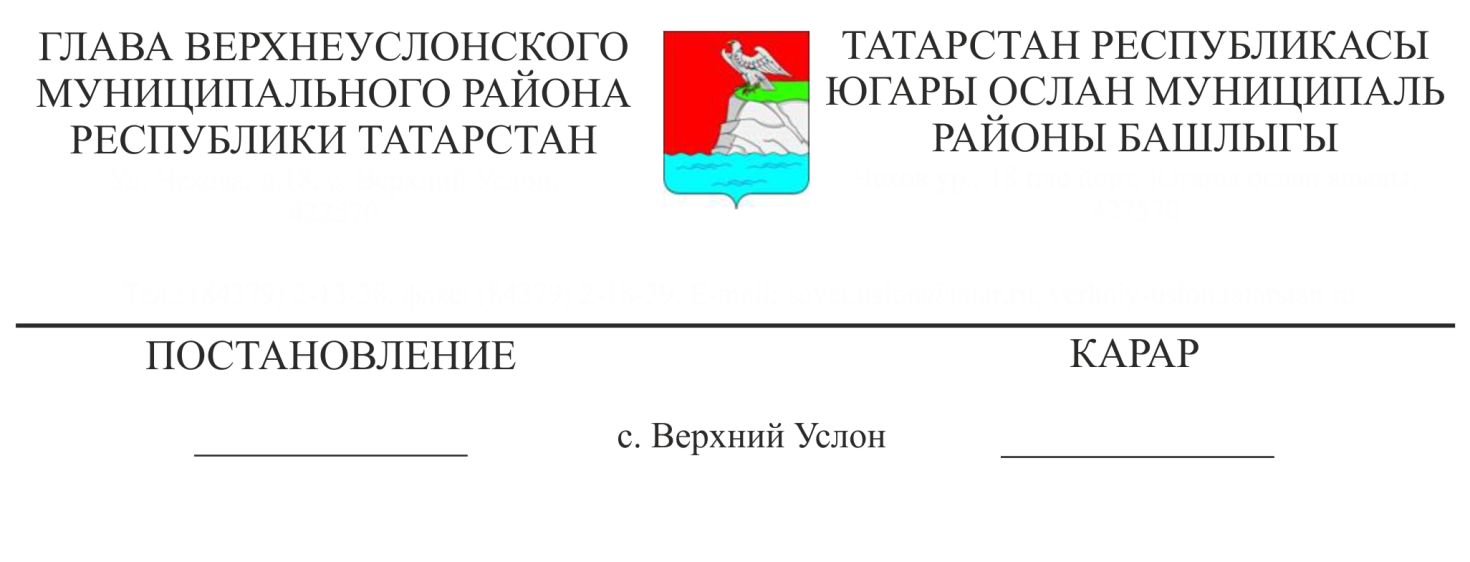 Татарстан Республикасы Югары Ослан муниципаль районы Советы хезмәткәрләренең вазыйфаи инструкцияләрен раслау турында Гамәлдәге законнарга туры китерү максатларында, "Россия Федерациясендә муниципаль хезмәт турында" 2007 елның 2 мартындагы 25-ФЗ номерлы Федераль законга һәм 2013 елның 25 июнендәге 50-ТРЗ номерлы муниципаль хезмәт турында Татарстан Республикасы кодексына таянып, КАРАР БИРӘМ:Татарстан Республикасы Югары Ослан муниципаль районы Советы хезмәткәрләренең вазыйфаи инструкцияләрен расларга (1 нче кушымта).Югары Ослан муниципаль районы Башлыгының 2021 елның 30 декабрендәге 130 номерлы карарын (24.01.2022 ел, 10.03.2022 ел үзгәрешләр белән) үз көчен югалткан дип танырга.Әлеге карарны Югары Ослан муниципаль районының рәсми сайтында урнаштырырга.Әлеге карарның үтәлешен тикшереп торуны Югары Ослан муниципаль районы Советы аппараты җитәкчесе   Л.Н. Никитинага йөкләргә.Югары Ослан муниципаль районы Башлыгы вазыйфаларын башкаручы                                                          С.В. ОсянинТатарстан Республикасы Югары Ослан муниципаль районы Башлыгының2023  елның __________ ______ карарына                  1 кушымта    Югары Ослан муниципаль районы Советы Аппараты җитәкчесе  вазыйфаи инструкциясе                                                                           1. Гомуми нигезләмәләр1.1. Совет аппараты җитәкчесе, Россия Федерациясе Конституциясе, Татарстан Республикасы Конституциясе, “Россия Федерациясендә җирле үзидарә оештыруның гомуми принциплары турында” 2003 елның 6 октябрендәге 131-ФЗ номерлы Федераль закон, “Татарстан Республикасында җирле үзидарә турында” 2004 елның 28 июлендәге 45-ТРЗ номерлы Татарстан Республикасы Законы, Татарстан Республикасы Рәисе Әмерләре белән, Татарстан Республикасы Дәүләт Советы, Татарстан Республикасы Министрлар Кабинеты карарлары, боерыклары белән, Югары Ослан муниципаль районы Уставы, Югары Ослан муниципаль районы Башлыгы карарлары,  күрсәтмәләре, Югары Ослан муниципаль районы Советы турындагы Нигезләмә һәм башка норматив документлар нигезендә үз эшен башкара. 1.2. Совет аппараты җитәкчесе вазифасы муниципаль хезмәтнең югары вазыйфалары төркеменә карый.1.3. Совет аппараты җитәкчесе район Башлыгына һәм аның урынбасарына буйсына.1.4. Аппарат җитәкчесе вакытлыча булмаганда, аның вазыйфаларын Югары Ослан муниципаль районы Советының оештыру-хокукый һәм кадрлар эше бүлеге  начальнигы башкара.1.5. Совет аппараты җитәкчесе Югары Ослан муниципаль районы Башлыгы күрсәтмәсе белән билгеләнеп куела һәм вазыйфасыннан азат ителә.          2. Квалификацион таләпләр һәм белемнәрнең тиешле дәрәҗәсе2. Совет аппараты җитәкчесе вазыйфасын биләү өчен түбәндәге квалификация таләпләре билгеләнә:2.1. База квалификация таләпләре: 2.1.1. Югары һөнәри белем булу. Муниципаль хезмәт стажы кимендә ике ел булу яисә белгечлек, әзерлек юнәлеше буенча кимендә биш ел эш стажы булу2.1.3. Совет аппараты җитәкчесе түбәндәге база белемнәренә ия булырга тиеш:Россия Федерациясенең дәүләт телен белү;Россия Федерациясе Конституциясе нигезләрен, Татарстан Республикасы Конституциясен, Россия Федерациясе һәм Татарстан Республикасы законнарын, җирле үзидарә турында, муниципаль хезмәт турында, коррупциягә каршы көрәш турындагы, гражданнар мөрәҗәгатьләрен карау тәртибе турында законнарны белү;эш алып бару һәм эшлекле хат әзерләү нигезләрен, хезмәтне оештыру, хезмәтне  һәм янгын куркынычсызлыгы нормаларын саклау, сөйләшүләр үткәрү; хезмәт мәгълүматлары белән эшләү тәртибен; эшлекле этикет кагыйдәләрен; Россия Федерациясе һәм Татарстан Республикасы дәүләт хакимияте органнары, җирле үзидарә органнары структураларын һәм вәкаләтләрен белү; мәгълүмати-коммуникацион технологияләр өлкәсендәге белемнәр, шул исәптән аппарат һәм программа тәэминаты, хакимият органнарында заманча мәгълүмати-коммуникацион технологияләрне куллану мөмкинлекләре һәм үзенчәлекләре, шул исәптән ведомствоара документлар әйләнеше мөмкинлекләрен куллану; мәгълүмати куркынычсызлыкны тәэмин итү өлкәсендәге гомуми мәсьәләләр; 2.1.4. Совет аппараты җитәкчесе түбәндәге база осталыкларына ия булырга тиеш:   системалы фикер йөртергә;хезмәт вакытын планлаштырырга һәм рациональ кулланырга;хезмәт документлары белән эшләргә;кабул ителгән карарларны оператив кабул итәргә һәм гамәлгә ашырырга;хезмәт эшчәнлегендә норматив хокукый актлар кулланырга;коммуникатив күнекмәләр;буйсынучылар белән җитәкчелек итәргә, эшне планлаштырырга һәм аның үтәлешен контрольдә тотарга;8) идарә карарларын оператив кабул итәргә һәм гамәлгә ашырырга;9) бурычларны төгәл куярга һәм аларны үтәүне оештырырга.10) мәгълүмати-коммуникация технологияләре өлкәсендә, компьютерның эчке һәм периферия җайланмалары, мәгълүмат-телекоммуникация челтәрләре, шул исәптән «Интернет» челтәре белән эшли белүләрен дә кертеп; мәгълүмат базалары белән эшләү; электрон почта белән идарә итү; текст мөхәррирлегендә эшләү; электрон таблицалар белән эшләү; электрон документларда график объектларны файдалану.3. Вазыйфаи бурычлар 3.1. Совет аппараты җитәкчесенә Россия Федерациясендә муниципаль хезмәт турында Федераль законда, муниципаль хезмәт турында Татарстан Республикасы Кодексында, коррупциягә каршы тору турындагы законнарда каралган бурычлар йөкләнә.3.2. Совет аппараты җитәкчесе вазифасына керә:3.2.1. Югары Ослан муниципаль районы Башлыгы, аның урынбасары, Югары Ослан муниципаль районы  Советы аппараты эшчәнлеген оештыру, хокукый, документлар, аналитик, мәгълүмат, финанс, матди-техник, социаль-көнкүреш белән тәэмин итү. 3.2.2. Югары Ослан муниципаль районы Советы аппараты эшенең перспектив планының үтәлешен тикшереп торуны гамәлгә ашыру. 3.2.3. Совет аппаратының эшен планлаштыру, аның үтәлешен контрольдә тотуны тәэмин итү.3.2.4.Совет аппаратының барлык бүлекләренең җитәкчелеген, эшчәнлеген координацияләвен һәм нәтиҗәле хезмәттәшлеген тәэмин итәргә.3.2.5. Татарстан Республикасы администрациясе,Татарстан Республикасы Рәисе, Татарстан Республикасы Министрлар Кабинеты, Татарстан Республикасы Дәүләт Советы Аппараты, авыл җирлекләре Советлары һәм Башкарма комитетлары, район Советы, Югары Ослан муниципаль районы Башкарма комитеты депутатлары, җирле үзидарә органнары, шулай ук район оешмалары, предприятиеләре һәм учреждениеләре белән үзара хезмәттәшлектә үз эшчәнлеген гамәлгә ашыру. 3.2.6. АппаратныТатарстан Республикасы Рәисе администрациясе, Татарстан Республикасы Министрлар Кабинеты, Татарстан Республикасы Дәүләт Советы, җирле үзидарә органнары, оешмалар, учреждениеләр, район предприятиеләре белән мөнәсәбәтләрдә тәкъдим итәргә.3.2.7. Татарстан Республикасы законнары, Рәис һәм Татарстан Республикасы Дәүләт Советы актлары, Татарстан Республикасы Министрлар Кабинеты карарлары һәм күрсәтмәләре, Югары Ослан муниципаль районы Башлыгы һәм Татарстан Республикасы Югары Ослан муниципаль районы Советы карарлары нигезендә контроль, башкару-идарә итү функцияләрен башкару 3.2.8. Район Башлыгы тарафыннан Россия Федерациясе Конституциясе, Татарстан Республикасы Конституциясе, "Россия Федерациясендә җирле үзидарәне оештыруның гомуми принциплары турында" Федераль закон, "Татарстан Республикасында җирле үзидарә турында" Татарстан Республикасы Законы, Россия Федерациясенең һәм Татарстан Республикасының башка норматив-хокукый актлары, шулай ук Югары Ослан муниципаль районының норматив хокукый актлары белән билгеләнгән вәкаләтләрнең үтәлешен тәэмин итәргә. 3.2.9. Район Советы карарларын һәм район Башлыгының күрсәтмә документларын район Советы, муниципаль район Башкарма комитеты структур бүлекчәләре, җирле үзидарә органнары, юридик һәм физик затлар тарафыннан үтәүне тикшереп торуны гамәлгә ашырырга. 3.2.10. Югарыда торучы органнарның документлары, карарлары һәм күрсәтмәләре, район Башлыгының һәм аның урынбасарының шәхси йөкләмәләре үтәлешен тикшереп торырга.3.2.11.Үз компетенциясенә караган Совет Аппараты эшчәнлеге мәсьәләләре буенча күрсәтмәләр бирергә. 3.2.12. Районда җирле референдумнар, сайлаулар һәм башка чаралар оештыруны һәм уздыруны тәэмин итәргә. 3.2.13. Муниципаль район Советы утырышларын әзерләүне һәм уздыруны тикшереп торырга, шулай ук аларның эшендә катнашырга. 3.2.14.Совет утырышларын, депутат фракцияләрен һәм берләшмәләрен, даими комиссияләрне, муниципаль район Советы үткәрә торган чараларны оештыру, хокукый, мәгълүмати-аналитик һәм матди-техник яктан тәэмин итү.3.2.15.Муниципаль районның вәкиллекле органнары депутатларына үз вәкаләтләрен гамәлгә ашыруда ярдәм итәргә, депутатларның тәкъдимнәрен һәм кисәтүләрен карауны һәм гамәлгә ашыруны тикшереп торырга.3.2.16.Муниципаль район Советы документларын бастырып чыгаруга әзерлекне, аның эшчәнлеген «Волжская новь» район газетасында яктыртуны контрольдә тотарга.3.2.17.Хакимиятнең вәкиллекле һәм башкарма органнары, җирле үзидарә органнары, депутат формированиеләренең, шул исәптән чит илләрнең дә эш тәҗрибәсен өйрәнергә һәм гомумиләштерергә.3.2.18.Югары Ослан муниципаль районы депутатларын, вәкиллекле һәм башкарма хакимият органнары хезмәткәрләренең укуын оештыруны тәэмин итәргә.3.2.19. Авыл җирлекләре башлыклары белән оператив киңәшмәләр әзерләүне һәм уздыруны, шулай ук аларның эшендә катнашуны тикшереп торырга. 3.2.20. Район Башлыгы өчен районның социаль-икътисадый үсеше, Аппарат бүлекчәләре эшчәнлеге турында мәгълүмат әзерләүне тәэмин итәргә. 3.2.21.Муниципаль район Башлыгы имзасына документлар әзерләү сыйфатын контрольдә тотарга. 3.2.22. Муниципаль район Башлыгына Совет аппараты эшен камилләштерү, хезмәткәрләрнең вазыйфаи бурычларын яңадан бүлү, Совет аппараты эшчәнлегенең башка мәсьәләләре буенча тәкъдимнәр кертергә.3.2.23. Аппарат хезмәткәрләрен, Совет бүлекләре башлыкларын вазыйфаларыннан азат итүне билгеләү өчен кандидатуралар буенча тәкъдимнәр һәм кирәкле материаллар тәкъдим итәргә.3.2.24. Район Советының структур бүлекчәләре хезмәткәрләренең эшлекле сыйфатларын һәм оештыру сәләтләрен өйрәнү, район Башлыгына районның җитәкче составы кадрларын сайлап алу һәм урнаштыру буенча тәкъдимнәр кертә. 3.2.25. Шәхси эшләрне рәсмиләштерү, муниципаль хезмәткәрләр реестрын алып бару буенча контрольне гамәлгә ашыру. 3.2.26. Совет аппараты хезмәткәрләренә аттестация әзерләүне һәм уздыруны тикшереп торуны гамәлгә ашыру 3.2.27. Җирле үзидарә органнары белән үзара хезмәттәшлектә җитәкче муниципаль вазыйфаларга кадрлар резервын тикшереп торуны гамәлгә ашыру. 3.2.28. Кадрларны яңадан әзерләү һәм квалификацияләрен күтәрү, перспективада кадрлар потенциалын булдыру мәсьәләләрен хәл итү белән шөгыльләнергә. 3.2.29. Совет аппараты бүлекләре, аппарат хезмәткәрләре эшчәнлеген тикшереп торуны гамәлгә ашыру, аларга кызыксындыру һәм дисциплинар җаваплылык чараларын куллана.3.2.30. Совет аппаратының агымдагы башкарма-боеру эшчәнлеге буенча документлар төзүне һәм аларның үтәлешен тикшереп торырга (отпусклар, дисциплинар түләтүләр һ.б.)3.2.31. Район Башлыгы адресына килгән гражданнарның тәкъдимнәрен, хатларын һәм шикаятьләрен өйрәнергә, карарга, гомумиләштерергә, аларны үтәү чараларын тикшереп торырга.3.2.32. Гражданнарны шәхси кабул итүне гамәлгә ашырырга, гражданнарның тәкъдимнәрен, гаризаларын һәм шикаятьләрен карарга, алар буенча карарлар кабул итәргә;3.2.33. Район Башлыгына бүләкләү һәм мактаулы исемнәр бирү мәсьәләләре буенча тәкъдимнәр һәм кирәкле материаллар тәкъдим итәргә3.2.34. Муниципаль хезмәткәрләрнең, район җитәкче составының юбилей даталарына бәйле рәвештә бүләкләү буенча муниципаль район Башлыгына тәкъдимнәр кертергә3.2.35. Бәйрәм чараларын һәм юбилей даталарын оештыруны һәм контрольдә тотуны тәэмин итәргә, «Волжская новь» район газетасына котлау материаллары әзерләүне тикшереп торырга. 3.2.36. Финанс, штат, бюджет һәм катнаш дисциплинаның үтәлешен тикшереп торуны гамәлгә ашыру. 3.2.37. Эш башкаруны һәм архивны контрольдә тотуны тәэмин итәргә. 3.2.38. Районның авыл җирлекләре җирле үзидарә органнарына оештыру эшен гамәлгә ашыруда методик ярдәм күрсәтергә.3.2.39.Совет аппараты хезмәткәрләренең яшәү һәм сәламәтлеге өчен имин һәм уңайлы хезмәт шартларын булдыру чараларын күрергә.3.2.40.Иҗтимагый оешмалар һәм массакүләм мәгълүмат чаралары белән үзара хезмәттәшлекне гамәлгә ашырырга; 3.2.41.Аппараты хезмәткәрләре тарафыннан эчке хезмәт тәртибе  үтәлүне контрольдә тотарга.3.2.42. Совет бинасын тиешенчә тоту, район Башлыгы һәм аппарат йөкләгән функцияләрне башкару өчен кирәкле транспорт, оргтехника һәм башка чаралар белән тәэмин итү буенча чаралар күрергә. 3.2.43. Үз гаиләсенең үзе һәм әгъзалары турында Россия Федерациясе законнарында каралган белешмәләрне, шулай ук ул алган керемнәр һәм чыгымнар турында, милек хокукында салым салу объектлары булып торучы мөлкәт турында, мөлкәти характердагы йөкләмәләр турында белешмәләрне Россия Федерациясе законнарында билгеләнгән тәртиптә тапшырырга.3.2.44. Вазыйфаи бурычларны үтәгәндә мәнфәгатьләр конфликтына китерергә мөмкин булган шәхси кызыксынуы турында үзенең турыдан-туры башлыгына язма рәвештә хәбәр итәргә, һәм мондый конфликтны булдырмау чараларын күрә3.2.45. Совет аппараты җитәкчесе шулай ук бурычлы:- вазыйфаи бурычларын үтәгәндә расага, милләтенә, теленә, дингә һәм башка шартларга бәйсез рәвештә кешенең һәм гражданның хокукларын, ирекләрен һәм законлы мәнфәгатьләрен, шулай ук оешмаларның хокукларын һәм законлы мәнфәгатьләрен үтәргә.-барлык физик һәм юридик затларга һәм оешмаларга тигез, гадел мөнәсәбәтне тәэмин итү, нинди дә булса иҗтимагый яки дини берләшмәләргә, һөнәри яки социаль төркемнәргә, гражданнарга һәм оешмаларга өстенлек бирмәү һәм мондый берләшмәләргә, төркемнәргә, оешмаларга һәм гражданнарга карата тискәре мөнәсәбәт булдырмау;- вазыйфаи бурычларны намус белән үтәүгә тоткарлык ясый торган нинди дә булса шәхси, мөлкәти (финанс) һәм башка мәнфәгатьләр йогынтысына бәйле гамәлләр кылмаска;- сәяси партияләр, башка иҗтимагый һәм дини берләшмәләр һәм башка оешмалар карарларының һөнәри хезмәт эшчәнлегенә йогынты ясау мөмкинлеген юкка чыгара торган нейтральлекне үтәргә;- гражданнар белән эш итүдә корректлылык күрсәтергә;- Россия Федерациясе халыкларының әхлакый гореф-гадәтләренә һәм традицияләренә хөрмәт күрсәтү;- төрле этник һәм социаль төркемнәрнең, шулай ук конфессияләрнең мәдәни һәм башка үзенчәлекләрен исәпкә алырга;- милләтара һәм динара татулыкка ярдәм итү;- аның репутациясенә яисә муниципаль орган абруена зыян китерергә сәләтле конфликтлы хәлләргә юл куймаска.3.2.46. Район Башлыгының һәм муниципаль район Башлыгы урынбасарының башка күрсәтмәләрен үтәргә.4. Хокуклары4.1. Совет аппараты җитәкчесе, муниципаль хезмәткәр буларак, Россия Федерациясендә муниципаль хезмәт турында Федераль законда, муниципаль хезмәт турында Татарстан Республикасы Кодексында билгеләнгән хокукларны гамәлгә ашыра.4.2. Совет аппараты җитәкчесенә йөкләнгән вазыйфаи бурычларны үтәү өчен ул шулай ук түбәндәгеләргә хокуклы: 4.2.1. Район Башлыгы һәм аның урынбасары үткәрә торган киңәшмәләрдә, утырышларда һәм башка чараларда катнашырга. 4.2.2. Аппарат җитәкчесе аппарат эшчәнлегенә бәйле мәсьәләләр буенча район Советы утырышларында чыгыш ясарга хокуклы. 4.2.3. Совет аппараты компетенциясенә кергән мәсьәләләр буенча документлар проектларын эшләү һәм район Башлыгы һәм аның урынбасары каравына кертү. 4.2.4. Авыл җирлекләре Советларыннан һәм Башкарма комитетларыннан, район Башкарма комитетыннан, оешмаларыннан, предприятиеләреннән һәм учреждениеләреннән муниципаль район Советы функцияләрен гамәлгә ашыру өчен кирәкле мәгълүматны соратып алырга4.2.5. Совет аппараты эшчәнлегенең нәтиҗәлелеген арттыруга юнәлдерелгән тәкъдимнәр әзерләргә.4.2.6. Муниципаль хезмәт турында Татарстан Республикасы кодексында муниципаль хезмәткәр өчен каралган башка хокуклар.5. ҖаваплылыкСовет аппараты җитәкчесе җаваплы:5.1. Йөкләнгән бурычларны һәм үз вазыйфаи бурычларын тулысынча һәм үз вакытында үтәмәгән өчен. 5.2. «Россия Федерациясендә муниципаль хезмәт турында» Федераль закон, «Коррупциягә каршы көрәш турында» 2008 елның 25 декабрендәге 273-ФЗ номерлы Федераль закон һәм Татарстан Республикасының башка федераль законнары белән билгеләнгән чикләүләрне һәм тыюларны үтәмәгән өчен.5.3. Хезмәт регламенты таләпләрен, хезмәт этикасы нормаларын үтәмәгән, хезмәт серен ачкан, Совет аппараты эшенең эчке тәртибендәге билгеләнгән кагыйдәләрне бозган өчен. 5.4. Совет аппараты хезмәткәрләренең персональ мәгълүматы белән бәйле конфиденциаль мәгълүматны фаш иткән өчен.6. Муниципаль хезмәткәрнең идарә итү һәм башка карарларны мөстәкыйль кабул итәргә хокуклы яисә бурычлы мәсьәләләр исемлеге6.1. Хезмәт вазыйфаларын башкарганда (вазыйфаның кыскача исеме) түбәндәге мәсьәләләр буенча мөстәкыйль карарлар кабул итәргә хокуклы: -  _______________________________________________________________;-  _______________________________________________________________;мөстәкыйль рәвештә карарлар кабул итәргә тиеш: -  _______________________________________________________________;-  _______________________________________________________________.7. Идарә итү һәм башка карарлар проектларын әзерләү сроклары һәм процедуралары, әлеге карарларны килештерү һәм кабул итү тәртибе8.1. Үз вазыйфаи бурычларына (вазыйфасының кыска исеме) туры китереп, Россия Федерациясе һәм Татарстан Республикасы законнарында билгеләнгән процедураларны үтәп һәм срокларда карарлар кабул итә _________________________________________________________________________(җирле үзидарәнең тиешле органында билгеләнгән мәсьәләләрне җайга сала торган актлар реквизитлары)8. Хезмәттәге үзара эшчәнлек тәртибе9.1. Совет аппараты җитәкчесенең Югары Ослан муниципаль районы Советының муниципаль хезмәткәрләре, муниципаль берәмлекләрнең башка җирле үзидарә органнарының муниципаль хезмәткәрләре, дәүләт хезмәткәрләре, шулай ук оешмалар һәм башка гражданнар белән үзара хезмәттәшлеге Россия Федерациясендә муниципаль хезмәт турында Федераль законда, муниципаль хезмәт турында Татарстан Республикасы Кодексында билгеләнгән хезмәт тәртибенә таләпләр нигезендә эш мөнәсәбәтләре кысаларында, 
_________________________________, шулай ук(муниципаль хезмәткәрләрнең этикасы һәм хезмәт тәртибе мәсьәләләрен көйләүче актлар реквизитлары)Россия Федерациясенең һәм Татарстан Республикасының башка норматив хокукый актлары, муниципаль хокукый актлар нигезендә төзелә.9. Гражданнарга һәм оешмаларга күрсәтелә торган муниципаль хезмәтләр исемлеге9.1. Совет аппараты җитәкчесе   гражданнарга һәм оешмаларга муниципаль хезмәтләр күрсәтми.10. Муниципаль хезмәткәрнең һөнәри хезмәт эшчәнлегенең эффектлылыгы  һәм нәтиҗәлелеге күрсәткечләре10.1. Һөнәри хезмәт эшчәнлегенең эффектлылыгы  һәм нәтиҗәлелеге (вазыйфаның кыска исеме) түбәндәге күрсәткечләр буенча бәяләнә:   башкарыла торган эш күләме һәм хезмәтнең интенсивлыгы, хезмәт дисциплинасын үтәү (1 дән 5 баллга кадәр);йөкләмәләрне вакытында һәм оператив үтәү (1 дән 5 баллга кадәр);башкарылган эшнең сыйфаты (билгеләнгән таләпләр нигезендә документлар әзерләү, материалны тулысынча һәм логик тасвирлау, документны юридик яктан дөрес итеп төзү, стилистик һәм грамматик хаталар булмау) (1 дән 5 баллга кадәр);һөнәри компетентлылык (закон актларын, норматив хокукый актларны белү, профессиональ күзаллау киңлеге, документлар белән эшли белү) (1 дән 5 баллга кадәр);куелган бурычларны хәл итүгә иҗади якын килү, яңа компьютер һәм мәгълүмати технологияләрне үзләштерүдә активлык һәм инициативалылык, яңа шартларга һәм таләпләргә тиз җайлашу сәләте (1 дән 5 баллга кадәр).Килешенде :Муниципаль хезмәткәрнең вазыйфаи инструкция белән  Танышу БИТе____________________________________________________________________(вазыйфаның тулы исеме)Вазыйфаи инструкция белән таныштым:Татарстан Республикасы Югары Ослан муниципаль районы Башлыгының 2023 елның _____ _____ карарына                          2нче кушымтаТатарстан Республикасы Югары Ослан муниципаль районында коррупциягә каршы тору мәсьәләләре буенча Югары Ослан муниципаль районы Башлыгы ярдәмчесенең вазифаи инструкциясе1. Гомуми нигезләмәләр1.1.  Татарстан Республикасы Югары Ослан муниципаль районында коррупциягә каршы көрәш мәсьәләләре буенча Югары Ослан муниципаль районы Башлыгының ярдәмчесе (алга таба - Башлык ярдәмчесе) муниципаль хезмәт вазифасы булып тора һәм район Советы аппаратында муниципаль хезмәт вазыйфаларының әйдәп баручы төркеменә керә. 1.2. Үз эшчәнлегендә Башлык ярдәмчесе Россия Федерациясе Конституциясенә, федераль законнарга, Татарстан Республикасы Конституциясенә, Татарстан Республикасы законнарына, Россия Федерациясенең һәм Татарстан Республикасының башка норматив хокукый актларына, Югары Ослан муниципаль районы Уставына, башка муниципаль хокукый актларга, шулай ук әлеге вазыйфаи инструкциягә җитәкчелек итә.1.3. Башлык ярдәмчесе вазыйфасына билгеләп кую һәм бу вазыйфадан азат итү муниципаль район Башлыгы күрсәтмәсе белән гамәлгә ашырыла. 1.4. Башлык  ярдәмчесе муниципаль район Башлыгына турыдан-туры буйсына. 1.5. Башлык ярдәмчесе үз эшчәнлегендә җитәкчелек итә: Россия Федерациясе Конституциясе; «Россия Федерациясендә җирле үзидарә оештыруның гомуми принциплары турында» 2003 елның 6 октябрендәге 131-ФЗ номерлы Федераль закон; «Россия Федерациясендә муниципаль хезмәт турында» 2007 елның 2 мартындагы 25-ФЗ номерлы Федераль закон; «Коррупциягә каршы көрәш турында» 2008 елның 25 декабрендәге 273-ФЗ номерлы Федераль закон; Татарстан Республикасы Конституциясе; муниципаль хезмәт турында Татарстан Республикасы кодексы; «Татарстан Республикасында коррупциягә каршы көрәш турында» 2006 елның 4 маендагы 34-ТРЗ номерлы Татарстан Республикасы Законы, Татарстан Республикасының коррупциягә каршы тору өлкәсендәге башка норматив хокукый актлары; Югары Ослан муниципаль районы Уставы һәм коррупциягә каршы тору турындагы законнар;  Югары Ослан муниципаль районы коррупциягә каршы көрәш программасы; әлеге вазыйфа инструкциясе. 1.6. Террорга каршы Россия Федерациясе законнары өлкәсендәге белемнәр:1) «Россия Федерациясе Хөкүмәте турында» 2020 елның 06 декабрендәге 4-ФКЗ номерлы Федераль конституциячел закон;2) Россия Федерациясе Җинаять кодексы;3) Административ хокук бозулар турында Россия Федерациясе кодексы;4) «Террорчылыкка каршы тору турында» 2006 елның 6 мартындагы 35-ФЗ номерлы Федераль закон;5) «Транспорт куркынычсызлыгы турында» 2007 елның 9 февралендәге 16-ФЗ номерлы Федераль закон;6) «Иминлек турында» 2010 елның 28 декабрендәге 390-ФЗ номерлы Федераль закон;7) «Ягулык-энергетика комплексы объектларының иминлеге турында» 2011 елның 21 июлендәге 256-ФЗ номерлы Федераль закон;8) Россия Федерациясе Президенты тарафыннан 2009 елның 5 октябрендә расланган Россия Федерациясендә террорчылыкка каршы тору концепциясе;9) «Терроризмга каршы көрәш чаралары турында» Россия Федерациясе Президентының 2006 елның 15 февралендәге 116 номерлы Указы;10) «Шәхеснең, җәмгыятьнең һәм дәүләтнең иминлеген тәэмин итү буенча өстәмә чаралар күрүне күздә тоткан террорчылык куркынычы дәрәҗәләрен билгеләү тәртибе турында» Россия Федерациясе Президентының 2012 елның 14 июнендәге 851 номерлы Указы;11) «Террорчылыкка каршы көрәш өлкәсендә дәүләт идарәсен камилләштерү чаралары турында» Россия Федерациясе Президентының 2015 елның 26 декабрендәге 664 номерлы Указы;12) «Россия Федерациясе милли иминлек стратегиясе турында» Россия Федерациясе Президентының 2015 елның 31 декабрендәге 683 номерлы Указы.13) «Россия Федерациясе Хөкүмәте Регламенты һәм Россия Федерациясе Хөкүмәте Аппараты турындагы нигезләмә турында» 2004 елның 1 июнендәге 260 номерлы Россия Федерациясе Хөкүмәте карары;14) Россия Федерациясе Хөкүмәтенең 2005 елның 19 гыйнварындагы 30 номерлы «Федераль башкарма хакимият органнарының үзара хезмәттәшлеге типлары турында» карары;
15) Россия Федерациясе Хөкүмәтенең «Эшчәнлеген Россия Федерациясе Хөкүмәте башкара торган федераль башкарма хакимият органнарының террорчылыкка каршы тору өлкәсендәге компетенциясе турында» 2008 елның 4 маендагы 333 номерлы карары;               16) «Объектларның (территорияләрнең) террорчылыкка каршы торучанлыгы турында» Россия Федерациясе Хөкүмәтенең 2013 елның 25 декабрендәге 1244 номерлы карары.  17) террорчылыкка каршы тору өлкәсендә дәүләт сәясәтенең төп юнәлешләре һәм өстенлекләре;18) террорчылыкка каршы гомумдәүләт системасы төшенчәсе;19) федераль башкарма хакимият органнары, Россия Федерациясе субъектларының башкарма хакимияте органнары һәм җирле үзидарә органнарының террорчылыкка каршы көрәш буенча эшчәнлеген координацияләү һәм оештыру буенча Милли террорчылыкка каршы комитет эшчәнлеге;20) эшчәнлекләренә җитәкчелекне Россия Федерациясе Хөкүмәте гамәлгә ашыра торган федераль башкарма хакимият органнарының террорчылыкка каршы тору өлкәсендәге төп компетенцияләре;21) федераль башкарма хакимият органнарында террорчылыкка каршы көрәш чараларын үтәүне оештыру тәртибе;22) объектларның (территорияләрнең) террорчылыкка каршы яклануына таләпләр;23) террорчылык куркынычы дәрәҗәләрен билгеләү тәртибе;24) террорчылык куркынычы дәрәҗәләрен билгеләгәндә террорчылыкка каршы тору субъектлары тарафыннан гамәлгә ашырыла торган иминлекне тәэмин итүнең өстәмә чараларын тоту;25) террорчылык күренешләрен кисәтү һәм чикләү максатларында кулланыла торган дәүләт мәҗбүр итү чаралары;26) муниципаль хезмәткәрләрнең террорчылыкка каршы тору өлкәсендәге бурычларны үтәмәгән яисә тиешенчә үтәмәгән өчен җаваплылыгы;27) террорчылык актын башкаруга куркыныч янау турындагы мәгълүматны тикшергәндә федераль башкарма хакимият органнарының, Россия Федерациясе субъектларының дәүләт хакимияте органнарының, физик һәм юридик затларның үзара хезмәттәшлеге тәртибе, шулай ук террорчылык актын башкаруга ачыкланган куркыныч турында терроризмга каршы тору субъектларына мәгълүмат бирү;28) террорчылыкка каршы тору өлкәсендә федераль башкарма хакимият органнары, Россия Федерациясе субъектларының дәүләт хакимияте органнары һәм җирле үзидарә органнары эшчәнлеген оештыру.2. Квалификацион таләпләр һәм белем бирүнең кирәкле дәрәҗәсе2.1. Башлык ярдәмчесе вазыйфасын биләү өчен түбәндәге таләпләр куела: База квалификация таләпләре: Югары һөнәри белем булу.2.1.3. (Вазыйфаның кыска исеме) түбәндәге база белемнәренә ия булырга тиеш:Россия Федерациясенең дәүләт телен белү;Россия Федерациясе Конституциясе нигезләрен, Татарстан Республикасы Конституциясен, Россия Федерациясе һәм Татарстан Республикасы законнарын, җирле үзидарә, муниципаль хезмәт турында, коррупциягә каршы тору турындагы законнарны, гражданнар мөрәҗәгатьләрен карау тәртибен белү;эш алып бару һәм эшлекле хат әзерләү нигезләрен, хезмәтне оештыру, хезмәтне  һәм янгын куркынычсызлыгы нормаларын саклау, сөйләшүләр үткәрү; хезмәт мәгълүматлары белән эшләү тәртибен; эшлекле этикет кагыйдәләрен; Россия Федерациясе һәм Татарстан Республикасы дәүләт хакимияте органнары, җирле үзидарә органнары структураларын һәм вәкаләтләрен белү; мәгълүмати-коммуникацион технологияләр өлкәсендәге белемнәр, шул исәптән аппарат һәм программа тәэминаты, хакимият органнарында заманча мәгълүмати-коммуникацион технологияләрне куллану мөмкинлекләре һәм үзенчәлекләре, шул исәптән ведомствоара документлар әйләнеше мөмкинлекләрен куллану; мәгълүмати куркынычсызлыкны тәэмин итү өлкәсендәге гомуми мәсьәләләр; 2.1.4. Башлык ярдәмчесе түбәндәге база күнекмәләренә ия булырга тиеш:   системалы фикер йөртергә;хезмәт вакытын планлаштырырга һәм рациональ кулланырга; хезмәт документлары белән эшләргә;кабул ителгән карарларны оператив кабул итәргә һәм гамәлгә ашырырга;хезмәт эшчәнлегендә норматив хокукый актлар кулланырга;коммуникатив күнекмәләр;мәгълүмати-коммуникация технологияләре өлкәсендә, компьютерның эчке һәм периферия җайланмалары, мәгълүмати-телекоммуникация челтәрләре, шул исәптән «Интернет» челтәре белән эшли белү; мәгълүмат базалары белән эшләү; электрон почта белән идарә итү; текст мөхәррирлегендә эшләү; электрон таблицалар белән эшләү; электрон документларда график объектлардан файдалану3. Башлык ярдәмчесенең вазыйфаи бурычлары3.1. Муниципаль хезмәт турында Федераль законның 12 статьясы һәм Муниципаль хезмәт турында Татарстан Республикасы кодексының 14 статьясы нигезендә Башлык ярдәмчесе бурычлы:1) Россия Федерациясе Конституциясен, федераль конституциячел законнарны, федераль законнарны, Россия Федерациясенең башка норматив хокукый актларын, Татарстан Республикасы Конституциясен, Татарстан Республикасының законнарын һәм башка норматив хокукый актларын, Югары Ослан муниципаль берәмлеге Уставын һәм башка муниципаль хокукый актларны үтәргә һәм аларның үтәлешен тәэмин итәргә; 2) вазыйфаи бурычларын үтәгәндә гражданның хокукларын, иреген һәм законлы мәнфәгатьләрен расага, җенесенә, милләтенә, теленә, дингә һәм башка шартларга бәйле булмаган, шулай ук оешмаларның хокукларын һәм законлы мәнфәгатьләрен үтәргә; 3) Югары Ослан муниципаль районы Советында билгеләнгән эчке хезмәт тәртибе кагыйдәләрен, вазыйфаи инструкцияне, хезмәт мәгълүматы белән эшләү тәртибен үтәргә; 4) вазыйфаи бурычларны тиешенчә башкару өчен кирәкле квалификация дәрәҗәсен саклап калу; 5) дәүләт серен һәм федераль законнар белән саклана торган башка серне тәшкил итүче белешмәләрне, шулай ук вазыйфаи бурычларын үтәүгә бәйле рәвештә аңа мәгълүм булган белешмәләрне, шул исәптән гражданнарның шәхси тормышына һәм сәламәтлегенә кагылышлы яисә аларның намусына һәм абруена кагыла торган белешмәләрне фаш итмәскә; 6) дәүләт һәм муниципаль мөлкәтне, шул исәптән аңа вазыйфаи бурычларны башкару өчен бирелгән мөлкәтне сакларга; 7) үз гаиләсенең үзе һәм әгъзалары турында Россия Федерациясе законнарында һәм Татарстан Республикасы законнарында каралган белешмәләрне билгеләнгән тәртиптә тапшырырга; 8) Россия Федерациясе гражданлыгы яисә Чит ил гражданлыгы (гражданлыгы) Россия Федерациясе халыкара килешүендә катнашучы чит ил гражданлыгы (гражданлыгы) туктатылуы турында, аңа ярашлы рәвештә чит ил гражданы муниципаль хезмәттә булырга хокуклы, муниципаль хезмәткәргә бу хакта билгеле булган көнне, әмма Россия Федерациясе гражданлыгы яки чит ил гражданлыгы (гражданлыгы) туктатылганнан соң биш эш көненнән дә соңга калмыйча, язма рәвештә хәбәр итәргә - Россия Федерациясенең халыкара килешүендә катнашучы, аңа ярашлы рәвештә чит ил гражданы муниципаль хезмәттә булырга хокуклы;8.1) чит дәүләтнең гражданлыгын (подданствосын) сатып алу турында яки чит дәүләт территориясендә гражданның даими яшәү хокукын раслый торган, бу хакта муниципаль хезмәткәргә билгеле булган көндә, әмма чит дәүләт гражданлыгы (подданствосы) алынган көннән алып биш эш көненнән дә соңга калмыйча, гражданның чит ил территориясендә яшәү хокукын яисә граждан даими яшәү хокукын раслый торган башка документ алганнан соң, яллаучының (эш бирүчегә) вәкиленә (эш бирүчегә) язма рәвештә хәбәр итәргә;9) муниципаль хезмәт турында Федераль закон һәм башка федераль законнар белән билгеләнгән чикләүләрне үтәргә, йөкләмәләрне үтәргә, тыюларны бозмаска; 10) вазыйфаи бурычларын үтәгәндә мәнфәгатьләр конфликтына китерергә мөмкин булган шәхси кызыксынуы турында яллаучының (эш бирүченең) вәкиленә язма рәвештә хәбәр итәргә һәм мондый конфликтны булдырмау чараларын күрергә. 11) сәяси партияләр, башка иҗтимагый һәм дини берләшмәләр һәм башка оешмалар карарларының һөнәри хезмәт эшчәнлегенә йогынты ясау мөмкинлеген юкка чыгара торган нейтральлек үтәргә;12) гражданнар белән эш итүдә әдәплелек күрсәтергә;13) Россия Федерациясе халыкларының әхлакый гореф-гадәтләренә һәм традицияләренә хөрмәт күрсәтү;14) төрле этник һәм социаль төркемнәрнең, шулай ук конфессияләрнең мәдәни һәм башка үзенчәлекләрен исәпкә алырга;15) милләтара һәм динара татулыкка ярдәм итү;16)  муниципаль орган абруена яисә үзенең абруена зыян китерергә сәләтле конфликтлы хәлләргә юл куймаска.17) муниципаль район Башлыгы боерыгы буенча, муниципаль хезмәт вазыйфасын  беренче ел   биләгәндә Татарстан Республикасының коррупциягә каршы сәясәтен гамәлгә ашыру буенча махсус дәүләт органы тарафыннан тәкъдим ителгән өстәмә һөнәри белем бирүнең коррупциягә каршы программасы буенча җирле бюджет акчалары хисабына укырга керергә; 18) муниципаль район чикләрендә коррупциягә каршы көрәш чараларын эшләргә һәм гамәлгә ашыруны оештырырга; 19) коррупциягә каршы көрәш өлкәсендә сәясәтне эшләү һәм гамәлгә ашыру мәсьәләләре буенча доклад һәм (яисә) хезмәт язмалары, белешмәләр, башка материаллар һәм документлар әзерләргә; 20) җирле үзидарә органнарында һәм җирле үзидарәнең башка органнары һәм вазыйфаи затларында коррупциягә каршы законнарның үтәлешен тикшереп торуны гамәлгә ашырырга; 21) үз компетенцияләре чикләрендә Югары Ослан муниципаль районы Башлыгы каршындагы коррупциягә каршы комиссия эшен оештыруны тәэмин итәргә, әлеге комиссия секретаре вазыйфаларын башкарырга; 22) «Россия Федерациясе гражданнарының мөрәҗәгатьләрен карау тәртибе турында» 2006 елның 2 маендагы 59-ФЗ номерлы Федераль закон һәм «Татарстан Республикасында гражданнар мөрәҗәгатьләрен карау тәртибе турында» 2003 елның 12 маендагы 16-ТРЗ номерлы Татарстан Республикасы Законы нигезендә Югары Ослан муниципаль районының җирле үзидарә органнарына кергән гражданнарның һәм юридик затларның мөрәҗәгатьләрен тикшерүләрдә катнашырга һәм катнашырга; 23) муниципаль район Башлыгы кушуы буенча муниципаль районның җирле үзидарә органнарында коррупциягә бәйле мәсьәләләр буенча мөрәҗәгать иткән гражданнарны кабул итәргә; 24) муниципаль район җирле үзидарә органнарының структур бүлекчәләренә коррупциягә каршы торуны оештыру мәсьәләләре буенча методик һәм консультация ярдәме күрсәтергә; 25) үз функцияләрен гамәлгә ашырганда Югары Ослан муниципаль районы Советы аппараты, Югары Ослан муниципаль районы Башкарма комитеты, Югары Ослан муниципаль районы Финанс-бюджет Палатасы, Югары Ослан муниципаль районының Контроль-хисап Палатасы, Югары Ослан муниципаль районының Мөлкәт һәм җир мөнәсәбәтләре палатасы структур бүлекчәләр белән, башка органнар һәм җирле үзидарәнең вазыйфаи затлары белән  үзара хезмәттәшлек итәргә; 26) муниципаль хокукый актларга һәм аларның проектларына коррупциягә каршы экспертиза әзерләгәндә Югары Ослан муниципаль районы Советы һәм Башкарма комитетының юридик бүлекләре белән хезмәттәшлек итәргә; 27) коррупцияне профилактикалау буенча муниципаль районның кадрлар хезмәте эшчәнлеген координацияләү; 28) муниципаль районның җирле үзидарә органнарының муниципаль район территориясендә үз эшчәнлеген гамәлгә ашыручы федераль башкарма хакимият органнарының территориаль органнары, Татарстан Республикасы дәүләт органнары, хокук саклау органнары, иҗтимагый берләшмәләр һәм коррупциягә каршы юнәлештәге оешмалар, шулай ук коррупциягә каршы сәясәт чараларын гамәлгә ашыру мәсьәләләре буенча башка иҗтимагый оешмалар белән үзара эшчәнлеген оештырырга һәм тәэмин итәргә; 29) муниципаль район Башлыгы кушуы буенча Татарстан Республикасының коррупциягә каршы сәясәтен гамәлгә ашыру буенча махсус дәүләт органы белән хезмәттәшлек итәргә, шул исәптән: а) муниципаль районда коррупция торышы һәм коррупциягә каршы сәясәт чараларын гамәлгә ашыру турында еллык мәгълүмат әзерләргә; б) Татарстан Республикасының коррупциягә каршы сәясәтен гамәлгә ашыру буенча махсус дәүләт органына коррупциянең торышы һәм муниципаль районда коррупциягә каршы сәясәт чараларын гамәлгә ашыру турында мәгълүмат бирергә; 30) муниципаль район Башлыгына коррупциячел хокук бозуларны кылуга яисә аларны яшерү максатларында мөрәҗәгать итү турында хәбәр итәргә; 31) коррупциячел һәм башка хокук бозуларны профилактикалау буенча җирле үзидарә органнарының кадрлар хезмәтләре бүлекчәләренә (коррупциячел һәм башка хокук бозуларны профилактикалау эше өчен җаваплы күрсәтелгән органнарның кадрлар хезмәтләренең вазыйфаи затларына) муниципаль хезмәткәргә карата чикләүләрне һәм тыюларны үтәмәүнең билгеле фактлары, мәнфәгатьләр конфликтын булдырмау яисә җайга салу турындагы таләпләр яисә коррупциягә каршы тору максатларында билгеләнгән бурычларны үтәмәү турында хәбәр итәргә; 32) мәнфәгатьләр конфликтын булдырмау яисә җайга салу чараларын күрергә;33) коррупциягә каршы көрәш өлкәсендә җирле үзидарә органнары эшчәнлеге турындагы мәгълүматтан файдалана алуны тәэмин итәргә. 34) муниципаль хезмәт турында Федераль законның 13 һәм 14 статьяларында билгеләнгән муниципаль хезмәт белән бәйле чикләүләрне һәм тыюларны башлык ярдәмчесе үтәргә тиеш. 35) Башлык ярдәмчесе яллаучы вәкиленә (эш бирүчегә) мөлкәте турында һәм мөлкәти характердагы йөкләмәләре турында белешмәләр тапшырырга тиеш. 36) муниципаль хезмәттән эштән чыгарылганнан соң Башлык ярдәмчесе оешмалар яисә физик затлар мәнфәгатьләрендә конфиденциаль характердагы белешмәләрне яисә вазыйфаи бурычларын үтәүгә бәйле рәвештә аңа мәгълүм булган хезмәт мәгълүматын фаш итәргә яисә кулланырга хокуклы түгел. 37) муниципаль хезмәт вазыйфасын биләгән, Россия Федерациясе норматив хокукый актларында билгеләнгән вазыйфалар исемлегенә кертелгән граждан муниципаль хезмәттән азат ителгәннән соң ике ел дәвамында әлеге оешмада хезмәт шартнамәсе шартларында федераль законнарда каралган очракларда гражданлык-хокукый шартнамә шартларында эш биләргә һәм (яисә) әлеге оешма белән идарә итүнең аерым функцияләре муниципаль хезмәткәрнең вазыйфаи (хезмәт) бурычларына кергән булса, муниципаль хезмәткәрләрнең хезмәт тәртибе таләпләрен үтәү һәм Россия Федерациясе норматив хокукый актларында билгеләнгән тәртиптә мәнфәгатьләр конфликтын җайга салу буенча тиешле комиссия ризалыгыннан башка әлеге оешмада гражданлык-хокукый шартнамә шартларында эш башкарырга хокуклы түгел. 4. Башлык ярдәмчесенең хокуклары4.1. Муниципаль хезмәт турында Федераль законның 11 статьясы һәм муниципаль хезмәт турында Татарстан Республикасы кодексының 13 статьясы нигезендә Башлык ярдәмчесе түбәндәгеләргә хокуклы: 1) муниципаль хезмәтнең биләгән вазыйфасы буенча аның хокукларын һәм бурычларын билгели торган документлар, вазыйфаи бурычларны үтәү сыйфатын бәяләү критерийлары һәм хезмәт буенча алга таба үсү шартлары белән танышырга; 2) вазыйфаи бурычларны башкару өчен кирәкле оештыру-техник шартларны тәэмин итү; 3) хезмәт хакы һәм хезмәт законнары, муниципаль хезмәт турындагы законнар һәм хезмәт шартнамәсе нигезендә башка түләүләр; 4) эш (хезмәт) вакытының нормаль дәвамлылыгын билгеләү, ял көннәре һәм эшләми торган бәйрәм көннәре, шулай ук ел саен түләүле отпуск бирү белән тәэмин ителгән ял; 5) вазыйфаи бурычларны үтәү өчен кирәкле мәгълүматны һәм материалларны билгеләнгән тәртиптә алу, шулай ук муниципаль районның вәкиллекле органы эшчәнлеген камилләштерү турында тәкъдимнәр кертүгә; 6) муниципаль хезмәтнең вакантлы вазыйфасын биләүгә конкурста үз инициативасы белән катнашу; 7) җирле бюджет акчалары исәбеннән өстәмә һөнәри белем алу;8) үзенең шәхси мәгълүматларын яклау; 9) үз эшенең барлык материаллары, һөнәри эшчәнлекләре турында чакыртып алулар һәм аларны шәхси эшенә керткәнче башка документлар белән танышу, шулай ук аның язма аңлатмаларын шәхси эшенә беркетеп кую; 10) берләшү, үз хокукларын, социаль-икътисадый һәм профессиональ мәнфәгатьләрен яклау өчен, профессиональ союзлар булдыру хокукын да кертеп; 11) хезмәт законнары нигезендә индивидуаль хезмәт бәхәсләрен карау, муниципаль хезмәттә үз хокукларын һәм законлы мәнфәгатьләрен яклау, аларның бозуларына карата судка шикаять белдерүне кертеп; 12) Россия Федерациясе законнары нигезендә пенсия белән тәэмин итү. 13) җирле үзидарә органының, иҗтимагый берләшмәләрнең, предприятиеләрнең, учреждениеләрнең, оешмаларның һәм вазыйфаи затларның башка бүлекчәләреннән үз функцияләрен гамәлгә ашыру өчен кирәкле мәгълүмат-аналитик материалларны, статистик мәгълүматларны һәм башка мәгълүматны соратып алырга; 14) үз компетенциясенә кагылышлы мәсьәләләр буенча муниципаль район Башлыгының мәнфәгатьләрен тәкъдим итәргә, шул исәптән судта; 15) вазыйфаи бурычлар нигезендә идарә карарларын әзерләүдә катнашырга; 16) үз компетенциясенә кагылышлы норматив актлар һәм башка материаллар әзерләүдә катнашырга; 17) Югары Ослан муниципаль районы Башлыгы каршындагы Коррупциягә каршы тору комиссиясе әгъзалыгына кандидатларны муниципаль район Башлыгына килештерүгә тәкъдим итәргә; 18) муниципаль район Башлыгы кушуы буенча муниципаль район Советының һәм Башкарма комитетының юридик бүлекләре белән берлектә федераль башкарма хакимият органнарының территориаль органнары, Татарстан Республикасы дәүләт хакимияте органнары, башка муниципаль берәмлекләр һәм аларның җирле үзидарә органнары белән коррупциягә каршы эшчәнлекне гамәлгә ашыру буенча хезмәттәшлек турында килешүләр проектларын әзерләргә; 19) җирле үзидарә органнарының коррупциягә каршы тору мәсьәләләре буенча муниципаль хокукый актлары проектларын эшләү буенча муниципаль район Башлыгына тәкъдимнәр кертергә; 20) коррупциягә каршы көрәш өлкәсендә җирле үзидарә органнарының муниципаль хокукый актлары проектларын эшләүдә катнашырга; 21) муниципаль район Башлыгына коррупциягә каршы көрәш өлкәсендә федераль законнарны, Россия Федерациясе Президенты указларын, Россия Федерациясе Хөкүмәте карарларын, Татарстан Республикасы законнарын, Татарстан Республикасы Рәисе боерыкларын, башка норматив хокукый актларны (планнарны) үтәүне оештыру буенча тәкъдимнәр әзерләргә һәм кертергә; 22) муниципаль районда эшнең социаль-икътисадый юнәлешләрендә коррупция очраклары, муниципаль органнарда коррупция чагылышлары өчен шартлар турында мәгълүмат җыярга һәм эшкәртергә һәм әлеге мәгълүматны муниципаль район Башлыгына тапшырырга; 23) муниципаль районда коррупция торышы һәм коррупциягә каршы сәясәт чараларын гамәлгә ашыру турында еллык мәгълүмат әзерләргә; 24) җирле үзидарә органнары тарафыннан иҗтимагый берләшмәләргә һәм устав максатлары һәм бурычлары буларак коррупциягә каршы тору мәсьәләләре булган һәм гамәлгә ашыручы коммерциягә карамаган оешмаларга ярдәм күрсәтүгә юнәлдерелгән оештыру, оештыру-техник, хокукый, икътисадый һәм башка чараларны оештыру буенча тәкъдимнәр кертергә; 25) хезмәт мәгълүматын тәшкил итүче белешмәләргә билгеләнгән тәртиптә керү; 26) элемтә һәм коммуникациянең муниципаль системаларыннан файдалану; 27) муниципаль районның мәгълүматлар банкларыннан файдаланырга. 4.2. Башлык ярдәмчесе Югары Ослан муниципаль районы Уставы һәм башка муниципаль хокукый актлар белән билгеләнгән башка хокукларны да гамәлгә ашыра. 5. Башлык ярдәмчесенең җаваплылыгы5.1. Башлык ярдәмчесе дисциплинар җинаять кылган очракта  - үзенә йөкләнгән хезмәт бурычларын үтәмәгән яисә тиешенчә үтәмәгән, шулай ук чикләүләрне һәм тыюларны, мәнфәгатьләр конфликтын булдырмау яисә җайга салу турындагы таләпләрне үтәмәгән һәм федераль законнарда билгеләнгән бурычларны үтәмәгән өчен муниципаль район Башлыгы түбәндәге дисциплинар түләтүләр кулланырга хокуклы: 1) кисәтү; 2) шелтә; 3) муниципаль хезмәттән тиешле нигезләрдә  азат итү. 5.2. Дисциплинар җинаятьләр кылган Башлык  ярдәмчесе вакытлыча (ләкин бер айдан да артык түгел), аның дисциплинар җаваплылыгы турындагы мәсьәләне хәл итүгә кадәр, акчалата эчтәлекне саклап калу белән вазыйфаи бурычларын үтәүдән читләштерелергә мөмкин. Бу очракта Башлык ярдәмчесен вазыйфаи бурычларын үтәүдән читләштерү муниципаль район башлыгы күрсәтмәсе белән башкарыла. 5.3. Дисциплинар түләтүләрне куллану һәм бетерү тәртибе, муниципаль хезмәт турында Федераль законда каралган очраклардан тыш, хезмәт законнары белән билгеләнә.6. Башлык ярдәмчесе мөстәкыйль идарә итү һәм башка карарлар кабул итә торган сораулар исемлеге6.1. Башлык ярдәмчесе түбәндәге мәсьәләләр буенча мөстәкыйль рәвештә карарлар кабул итә: 1) үзенә йөкләнгән бурычларны һәм вазыйфаларны гамәлгә ашыру эшен оештыру; 2) муниципаль район Башлыгы йөкләмәләрен үтәү; 3) җирле үзидарә органнарыннан һәм аларның структур бүлекчәләреннән үзенә йөкләнгән бурычларны һәм функцияләрне гамәлгә ашыру өчен кирәкле мәгълүмат һәм документларны алу зарурлыгы. 7. Башлык ярдәмчесе норматив хокукый актлар проектларын һәм (яки) идарә итү һәм башка карарлар проектларын әзерләүдә катнашкан сораулар исемлеге7.1. Башлык ярдәмчесе үз компетенциясе нигезендә муниципаль хокукый актлар проектларын һәм коррупциягә каршы сәясәт мәсьәләләре буенча башка документларны әзерләүдә (тикшерүдә) катнашырга хокуклы.7.2. Норматив хокукый актлар проектларын әзерләүдә катнашу максатларында Башлык ярдәмчесе мөстәкыйль: 1) гамәлдәге законнарны һәм эшчәнлекнең теге яисә бу өлкәсен җайга сала торган башка норматив хокукый актларны өйрәнә; 2) үз карамагында карала торган мәсьәләне җайга салу урнашкан башка муниципаль хезмәткәрләр белән хезмәттәшлек итә; 3) муниципаль районның кызыксынган бүлекләренә килештерү өчен документ текстын тапшыра. 8. Идарә итү һәм башка карарлар проектларын әзерләү, карау вакыты һәм процедуралары, әлеге карарларны килештерү һәм кабул итү тәртибе8.1. Муниципаль берәмлек Башлыгы йөкләмәләрен үтәүгә бәйле идарә итү һәм башка карарлар проектлары муниципаль район Башлыгы билгеләгән процедураларга һәм срокларга туры китереп Башлык ярдәмчесе тарафыннан әзерләнә. 8.2. Карарлар әзерләү, карау, килештерү һәм кабул итү тәртибе муниципаль район Башлыгы тарафыннан билгеләнә.9. Хезмәттәге үзара эшчәнлек процедурасы9.1. Башлык ярдәмчесенең муниципаль районның, җирлекләрнең җирле үзидарә органнарының муниципаль хезмәткәрләре, шулай ук гражданнар һәм оешмалар белән үзара хезмәттәшлеге муниципаль районның җирле үзидарә органнары муниципаль хезмәткәрләренең этика һәм хезмәт тәртибе кодексы нигезендә эшлекле мөнәсәбәтләр кысаларында төзелә.10. Татарстан Республикасы Югары Ослан муниципаль районында террорчылыкка каршы комиссия секретаре вазыйфасын йөкләү10.1. Коррупциягә каршы көрәш мәсьәләләре буенча Югары Ослан муниципаль районы  Башлыгы ярдәмчесе коррупциягә каршы көрәш комиссиясе секретареның түбәндәге функцияләрен гамәлгә ашыра: Комиссия секретаре:1) Комиссиянең эш планнары, Комиссия карарлары һәм Комиссия эшчәнлеге нәтиҗәләре турында хисаплар проектларын эшли;2) Комиссия утырышларын әзерләүне һәм уздыруны тәэмин итә;3) федераль башкарма хакимият органнарының территориаль органнары, Татарстан Республикасы башкарма хакимияте органнары, җирле үзидарә органнары вәкилләренә комиссия утырышына материаллар әзерләүдә катнашучы оештыру һәм методик ярдәм күрсәтә;4) утырышны уздыру датасына кадәр 5 эш көненнән дә соңга калмыйча Комиссия әгъзаларына һәм утырышка чакырылган затларга Комиссия утырышын уздыру датасы, вакыты һәм урыны турында хәбәр итә;5) Комиссия карарларындагы йөкләмәләрнең үтәлешен тикшереп тора;6) террорчылыкны профилактикалау өлкәсендәге вәзгыятьне үстерүгә йогынты ясый торган муниципаль район территориясендә мәгълүмат җыю, туплау, гомумиләштерү һәм анализлау, иҗтимагый-сәяси, социаль-икътисадый һәм башка процесслар турында мәгълүмат материаллары әзерләү эшен оештыра;7) Комиссиянең Татарстан Республикасында АТК һәм аның аппараты белән үзара хезмәттәшлеген тәэмин итә;8) Комиссиянең эш төркемнәре эшчәнлеген тәэмин итә;9) район территориясендә террорчылык куркынычы дәрәҗәләрен кертү белән бәйле чараларда катнаша (район территориясендә террорлык куркынычы дәрәҗәләрен район АТК секретаре (аппараты) тарафыннан билгеләгәндә эшне оештыру максатларында һәр террорлык куркынычына карата өстәмә чаралар планнары эшләнә);10) Комиссия рәисенә Комиссия карарларында булган йөкләмәләрне үтәү нәтиҗәләре турында, шулай ук йөкләмәләрнең вакытында үтәлмәве турында квартал саен хәбәр итә;11) Комиссия эшен оештыра.Совет аппараты җитәкчесе               __ _________________Л.Н. НикитинаТаныштым:Коррупциягә каршы тору  мәсьәләләре буенча Башлык ярдәмчесе 	_______________________________________                                                                                                                                                                                                                                                   (ФИО имза һәм танышу датасы)Татарстан Республикасы Югары Ослан муниципаль районы Башлыгының ____________ 2023ел № _____ Карарына                                3нче кушымта Югары Ослан муниципаль районы    Советының Оештыру-хокукый һәм кадрлар эше бүлеге начальнигы вазифаи инструкциясе1. Гомуми нигезләмәләр1.1. Советның оештыру-хокукый һәм кадрлар эше бүлеге начальнигы үз эшен Россия Федерациясе Конституциясе, Татарстан Республикасы Конституциясе, «Россия Федерациясендә җирле үзидарәне оештыруның гомуми принциплары турында» 2003 елның 6 октябрендәге 131-ФЗ номерлы Федераль закон, «Коррупциягә каршы көрәш турында» 2008 елның 25 декабрендәге 273-ФЗ номерлы Федераль закон, «Россия Федерациясендә муниципаль хезмәт турында» 2007 елның 02 мартындагы 25-ФЗ номерлы Федераль закон, «Татарстан Республикасында җирле үзидарә турында» 2004 елның 28 июлендәге 45 номерлы Татарстан Республикасы Законы, Муниципаль хезмәт турында 2013 елның 25 июнендәге 50-ТРЗ номерлы Татарстан Республикасы кодексы, Татарстан Республикасы Рәисе Әмерләре, Татарстан Республикасы Дәүләт Советы, Татарстан Республикасы Министрлар Кабинеты карарлары, боерыклары, «Югары Ослан муниципаль районы» муниципаль берәмлеге Уставы, Югары Ослан муниципаль районы Башлыгы карарлары, боерыклары, Югары Ослан муниципаль районы Советы турында Нигезләмә һәм  җирле үзидарә органнары эшчәнлеген регламентташтыручы башка норматив-хокукый актлар  нигезендә гамәлгә ашыра. 1.2.Оештыру-хокукый һәм кадрлар эше бүлеге начальнигы үз эшчәнлеген Советның структур бүлекчәләре, Югары Ослан муниципаль районы Башкарма комитеты (алга таба - Башкарма комитет), Татарстан Республикасы Министрлыкларының һәм ведомстволарының территориаль органнары, шулай ук җирле әһәмияттәге мәсьәләләргә бәйле гомуми мәсьәләләрне хәл итү өчен Югары Ослан муниципаль районының башка җирле үзидарә органнары белән берлектә алып бара. 1.3.Оештыру-хокукый һәм кадрлар эше бүлеге начальнигы вазифасы муниципаль хезмәтнең төп вазыйфалары төркеменә карый.1.4.Оештыру-хокукый һәм кадрлар эше бүлеге начальнигы муниципаль район Башлыгына, муниципаль район Башлыгы урынбасарына, район Советы аппараты җитәкчесенә турыдан-туры буйсына.1.5. Совет аппараты җитәкчесе вакытлыча булмаган чорда бурычлар оештыру-хокукый һәм кадрлар эше бүлеге начальнигы урынбасарына йөкләнә. 1.6.Оештыру-хокукый һәм кадрлар эше бүлеге җитәкчесе, район Советы аппараты начальнигы  белән килештереп, муниципаль район Башлыгы карары белән билгеләнеп куела һәм вазыйфасыннан азат ителә. 2. Квалификацион таләпләр һәм белем бирүнең кирәкле дәрәҗәсеОештыру-хокукый һәм кадрлар эше бүлеге начальнигы  тиеш: 2.1.Югары белемле булырга, дәүләт хакимиятенең башкарма-боеру, вәкиллекле органнары һәм җирле үзидарә органнары эшенең үзенчәлекләрен белергә. 2.2.Муниципаль хезмәт стажы кимендә бер ел булырга яисә белгечлек, әзерлек юнәлеше буенча кимендә ике ел эш стажы булырга тиеш.2.3.Дәүләт хакимияте органнары һәм идарә, дәүләт һәм муниципаль хезмәт, эш производствосы һәм гамәлдәге законнар эшчәнлеге мәсьәләләре буенча кирәкле белем дәрәҗәсенә ия булу.2.4. Мәгълүмат-коммуникация технологияләре өлкәсендә түбәндәге белемнәргә һәм күнекмәләргә ия булу:2.4.1.Мәгълүмат-коммуникация технологияләре өлкәсендә хокукый аспектлар;2.4.2. Мәгълүмат-коммуникация технологияләре өлкәсендә дәүләт сәясәтенең программа документлары һәм өстенлекләре;2.4.3. Мәгълүмат-коммуникация технологияләрен куллану юлы белән халыкка һәм оешмаларга муниципаль хезмәтләр күрсәтү өлкәсендә хокукый аспектлар;2.4.4. Аппарат һәм программа белән тәэмин итү;2.4.5 Муниципаль органнарда заманча мәгълүмат-коммуникация технологияләрен куллану мөмкинлекләре һәм үзенчәлекләре, ведомствоара документлар әйләнеше мөмкинлекләреннән файдалануны да кертеп;2.4.6. Мәгълүмати куркынычсызлыкны тәэмин итү өлкәсендә гомуми мәсьәләләр;2.4.7. Проект идарәсе нигезләре;2.4.8. Муниципаль органнарда заманча мәгълүмат-коммуникация технологияләрен куллану мөмкинлекләрен һәм үзенчәлекләрен исәпкә алып, төркем белән стратегик планлаштыру һәм идарә итү;    2.4.9. Компьютерның эчке һәм периферия җайланмалары белән эшләргә;2.4.10. Мәгълүмат-телекоммуникация челтәрләре белән, шул исәптән Интернет челтәре белән эшләргә;2.4.11. Операция системасында эшләргә;2.4.12. Электрон почта белән идарә итәргә;2.4.13. Текст редакторында эшләргә;2.4.14. Электрон таблицалар белән эшләргә;2.4.15. Мәгълүмат базалары белән эшләргә;2.4.16. Проектлар белән идарә итү системалары белән эшләргә.3. Төп бурычларОештыру-хокукый һәм кадрлар эше бүлеге начальнигы түбәндәге бурычларны башкара:3.1. Совет аппараты эшенең перспектив планын эшләүдә катнаша; 3.2. Совет, авыл җирлекләре эшчәнлегенә хокукый хезмәт күрсәтү эшен гамәлгә ашыра;3.3. Район Башлыгы кушуы буенча Югары Ослан муниципаль районының җирле үзидарә органнарына, авыл җирлекләренә консультатив ярдәм күрсәтә;3.4.Совет аппараты, авыл җирлекләре эшчәнлегендә законлылыкны ныгыту һәм законнарны үтәү эшен гамәлгә ашыра;3.5.Югары Ослан муниципаль районы Башлыгының карарлары һәм күрсәтмәләре, Совет карарлары проектларын закон таләпләре нигезендә тикшерә, әлеге документларны әзерләүдә катнаша һәм аларны визалый. 3.6.Законга туры килми торган хокукый характердагы документларны үзгәртү, туктатып тору яисә гамәлдән чыгару турында тәкъдимнәр әзерли; 3.7.Совет хезмәткәрләре тарафыннан үз эшчәнлекләренә караган норматив актларны өйрәнүне оештыра; 3.8. Хокук мәсьәләләрен караганда судта, арбитражда, дәүләт, коммерция һәм коммерциягә карамаган оешмаларда Район Советы, авыл җирлекләре мәнфәгатьләрен билгеләнгән тәртиптә тәкъдим итә; 3.9. Совет аппараты эшчәнлегенә бәйле хокукый характердагы мәсьәләләр буенча гражданнарны кабул итә; 3.10.Совет җитәкчелеге өчен законнар буенча белешмә материаллар әзерли; 3.11.Югары Ослан муниципаль районы Советы утырышына материаллар әзерләү белән шөгыльләнә, район Советының даими комиссияләре утырышын әзерли;3.12.Үз гаиләсенең үзе һәм әгъзалары турында Россия Федерациясе законнарында каралган белешмәләрне, шулай ук ул алган керемнәр, чыгымнар һәм аңа милек хокукында караган мөлкәт турында, салым салу объектлары булып торучы мөлкәт турында, мөлкәти характердагы йөкләмәләр турында белешмәләрне билгеләнгән тәртиптә тәкъдим итә.3.13.Сайтлар буенча мәгълүмат бирә;3.14. Үзенең турыдан-туры начальнигына вазифадагы бурычын үтәгәндә мәнфәгатьләр конфликтына китерергә мөмкин булган шәхси кызыксынуы турында хәбәр итә һәм мондый конфликтны булдырмау буенча чаралар күрә.3.15.Район Советының утырышлар протоколын формалаштыра.3.16. Авыл җирлекләрендә референдумнар әзерләгәндә һәм уздырганда хокукый хезмәт күрсәтү эшен гамәлгә ашыра;3.17. Югары Ослан муниципаль районы Советы карарлары реестрын алып бара;3.18.   Халыкка бушлай юридик ярдәм күрсәтә;3.19. Югары Ослан муниципаль районы Советының, авыл җирлекләренең хокукый актларына коррупциягә каршы экспертиза үткәрә;3.20.Район Советының оештыру-хокукый һәм кадрлар эше бүлеге җитәкчесе шулай ук түбәндәгеләрне үтәргә тиеш:- вазыйфаи бурычларын үтәгәндә расага, милләтенә, теленә, дингә һәм башка шартларга бәйсез рәвештә кешенең һәм гражданның хокукларын, ирекләрен һәм законлы мәнфәгатьләрен, шулай ук оешмаларның хокукларын һәм законлы мәнфәгатьләрен үтәргә.-барлык физик һәм юридик затларга һәм оешмаларга тигез, гадел мөнәсәбәтне тәэмин итү, нинди дә булса иҗтимагый яки дини берләшмәләргә, һөнәри яки социаль төркемнәргә, гражданнарга һәм оешмаларга өстенлек бирмәү һәм мондый берләшмәләргә, төркемнәргә, оешмаларга һәм гражданнарга карата тискәре мөнәсәбәт булдырмау;- вазыйфаи бурычларны намус белән үтәүгә тоткарлык ясый торган нинди дә булса шәхси, мөлкәти (финанс) һәм башка мәнфәгатьләр йогынтысына бәйле гамәлләр кылмаска;- сәяси партияләр, башка иҗтимагый һәм дини берләшмәләр һәм башка оешмалар карарларының һөнәри хезмәт эшчәнлегенә йогынты ясау мөмкинлеген юкка чыгара торган нейтральлекне үтәргә;- гражданнар белән эш итүдә корректлылык күрсәтергә;- Россия Федерациясе халыкларының әхлакый гореф-гадәтләренә һәм традицияләренә хөрмәт күрсәтү;- төрле этник һәм социаль төркемнәрнең, шулай ук конфессияләрнең мәдәни һәм башка үзенчәлекләрен исәпкә алырга;- милләтара һәм динара татулыкка ярдәм итү;- аның репутациясенә яисә муниципаль орган абруена зыян китерергә сәләтле конфликтлы хәлләргә юл куймаска.3.21.Муниципаль район Башлыгының вазыйфаи инструкциясе һәм башка актлары нигезендә башка функцияләр башкара.4. ХокукларыЮгары Ослан муниципаль районы Советының оештыру-хокукый һәм кадрлар эше бүлеге начальнигы үзенә йөкләнгән вазыйфалар нигезендә  хокуклы: 4.1.Югары Ослан муниципаль районы Башлыгы, муниципаль район Башлыгы урынбасары һәм район аппараты җитәкчесе уздырган киңәшмәләрдә, утырышларда һәм башка чараларда катнашырга.4.2. Муниципаль район Башлыгына Бүлек һәм хокукый мәсьәләләр компетенциясенә керә торган мәсьәләләр буенча документлар проектларын эшләргә һәм аларны карауга кертергә. 4.3.Муниципаль район Башлыгының ризалыгы белән муниципаль район Башкарма комитетының структур бүлекчәләре җитәкчеләрен һәм территориаль органнар җитәкчеләрен, әлеге бүлекчәләр хезмәткәрләрен муниципаль район Башлыгы актлары проектларын әзерләү өчен җәлеп итәргә.4.4.Билгеләнгән тәртиптә Югары Ослан муниципаль районы Советы, Башкарма комитеты бүлекләреннән, җирле үзидарә органнарыннан һәм территориаль органнардан үз бурычларын һәм хокукый эшчәнлекләрен башкару өчен кирәкле белешмәләрне һәм башка документларны соратып алырга.4.5.Муниципаль район Башлыгы кушуы буенча Советның структур бүлекчәләре һәм муниципаль хезмәтнең башка мәсьәләләре буенча эшчәнлекнең нәтиҗәлелеген арттыруга юнәлдерелгән тәкъдимнәр әзерли. 4.6.Совет эшендә законлылык бозылган очракта, бу хакта муниципаль район Башлыгына хәбәр итәргә тиеш.4.5. Муниципаль хезмәт турында Татарстан Республикасы кодексында муниципаль хезмәткәр өчен каралган башка хокуклар.5. ҖаваплылыкЮгары Ослан муниципаль районы Советының оештыру-хокукый һәм кадрлар эше бүлеге начальнигы җаваплы:5.1.Үз вазыйфаи бурычларын үтәмәгән яки тиешенчә үтәмәгән өчен. 5.2. "Россия Федерациясендә муниципаль хезмәт турында" Федераль законда, "Коррупциягә каршы көрәш турында" 2008 елның 25 декабрендәге 273-ФЗ номерлы Федераль законда һәм Татарстан Республикасының башка федераль законнарында билгеләнгән чикләүләрне һәм тыюларны үтәмәгән өчен.5.3.Хезмәт регламенты таләпләрен, хезмәт этикасы нормаларын үтәмәгән, хезмәт серен ачкан, Совет аппараты эшенең эчке тәртибенең билгеләнгән кагыйдәләрен бозган өчен. 5.4.Совет аппараты хезмәткәрләренең персональ мәгълүматлары белән бәйле конфиденциаль мәгълүматны фаш иткән өчен. Совет аппараты җитәкчесе                                                            Л.Н. Никитина                                             Таныштым: Советның оештыру-хокукый һәм кадрлар эше бүлеге начальнигы _______________________________ (ФИО имза һәм танышу датасы)Татарстан РеспубликасыЮгары Ослан муниципаль районы Башлыгының  _______________ 2023 ел № ______ Карарына                                4 нче кушымта Татарстан Республикасы Югары Ослан муниципаль районы Советының оештыру-хокукый һәм кадрлар эше бүлеге начальнигы урынбасарының вазыйфаи инструкциясе Гомуми нигезләмәләр1.1. Советның оештыру-хокукый һәм кадрлар эше бүлеге  начальнигы урынбасары, “Россия Федерациясендә җирле үзидарәне оештыруның гомуми принциплары турында” 2003 елның 06 октябрендәге 131-ФЗ номерлы Федераль закон, “Коррупциягә каршы көрәш турында” 2008 елның 25 февралендәге 273-ФЗ номерлы Федераль закон, “Россия Федерациясендә муниципаль хезмәт турында” 2007 елның 02 мартындагы 25-ФЗ номерлы Федераль закон, “Татарстан Республикасында җирле үзидарә турында” 2004 елның 28 июлендәге 45 номерлы Татарстан Республикасы Законы, муниципаль хезмәт турында Россия Федерациясе һәм Татарстан Республикасы  Законнары, “Муниципаль хезмәт турында”  2013 елның 25 июнендәге 50-ТРЗ номерлы Татарстан Республикасы Кодексы,Татарстан Республикасы Рәисе Указлары, Татарстан Республикасы Дәүләт Советы карарлары белән, Татарстан Республикасы Министрлар Кабинеты карарлары, муниципаль берәмлек Уставы, муниципаль район Башлыгы карарлары, боерыклары, Югары Ослан муниципаль районы Советы турында Нигезләмә һәм җирле үзидарә органнары эшчәнлеген регламентташтыручы башка норматив-хокукый актлар белән эш алып бара. 1.2. Советның оештыру-хокукый һәм кадрлар эше бүлеге начальнигы урынбасары вазифасы муниципаль хезмәтнең әйдәп баручы вазыйфалары төркеменә карый. 1.3. Советның оештыру-хокукый һәм кадрлар эше бүлеге начальнигы урынбасары муниципаль район Башлыгына, Совет аппараты җитәкчесенә һәм Советның оештыру-хокукый һәм кадрлар эше бүлеге начальнигына буйсына. 1.4. Оештыру-хокукый һәм кадрлар эше бүлеге начальнигы урынбасары Совет аппараты җитәкчесе тәкъдиме буенча муниципаль район Башлыгы күрсәтмәсе нигезендә билгеләп куела һәм вазыйфасыннан азат ителә. Квалификация таләпләре һәм кирәкле белем дәрәҗәсеОештыру-хокукый һәм кадрлар эше бүлеге начальнигы  урынбасары түбәндәгеләрне башкарырга тиеш: 2.1. Югары белемле булу, дәүләт хакимиятенең башкарма-боеру һәм вәкиллекле органнары эшенең үзенчәлеген белү. 2.2. Дәүләт хакимияте органнары эшчәнлеге һәм муниципаль органнар идарәсе, хезмәт законнары мәсьәләләре буенча тиешле дәрәҗәдә белеме булу. 2.3. Мәгълүмат-коммуникация технологияләре өлкәсендә түбәндәге белемнәргә һәм күнекмәләргә ия булу:2.3.1. Мәгълүмат-коммуникация технологияләре өлкәсендә хокукый аспектлар;2.3.2. Мәгълүмат-коммуникация технологияләре өлкәсендә дәүләт сәясәтенең программа документлары һәм өстенлекләре;2.3.3. Мәгълүмат-коммуникация технологияләрен куллану юлы белән халыкка һәм оешмаларга муниципаль хезмәтләр күрсәтү өлкәсендә хокукый аспектлар;2.3.4. Аппарат һәм программа белән тәэмин итү;2.3.5. Муниципаль органнарда заманча мәгълүмат-коммуникация технологияләрен куллану мөмкинлекләре һәм үзенчәлекләре, ведомствоара документлар әйләнеше мөмкинлекләреннән файдалануны да кертеп;2.3.6. Мәгълүмати куркынычсызлыкны тәэмин итү өлкәсендә гомуми мәсьәләләр;2.3.7. Проект идарәсе нигезләре;2.3.8. Муниципаль органнарда заманча мәгълүмат-коммуникация технологияләрен куллану мөмкинлекләрен һәм үзенчәлекләрен исәпкә алып, төркем белән стратегик планлаштыру һәм идарә итү;    2.3.9. Компьютерның эчке һәм периферия җайланмалары белән эшләргә;2.3.10. Мәгълүмат-телекоммуникация челтәрләре белән, шул исәптән Интернет челтәре белән эшләргә;2.3.11. Операция системасында эшләргә;2.3.12. Электрон почта белән идарә итәргә;2.3.13. Текст редакторында эшләргә;2.3.14. Электрон таблицалар белән эшләргә;2.3.15. Мәгълүмат базалары белән эшләргә;2.3.16. Проектлар белән идарә итү системалары белән эшләргә.Төп бурычлар  Оештыру-хокукый һәм кадрлар эше бүлеге начальнигы урынбасарына түбәндәге бурычлар йөкләнгән: 3.1. Шәхси мәгълүматларны эшкәртү һәм яклау, Совет аппараты хезмәткәрләренең шәхси эшләрен булдыру һәм алып бару.3.2. Җирле үзидарә органнары хезмәткәрләренә аттестация әзерләү һәм уздыру эшләрен алып бару. Муниципаль хезмәткәрләрне аттестацияләү һәм класс чиннары бирү документларын рәсмиләштерү.3.3. Вакантлы вазыйфаларны биләүгә конкурс уздыруны документлар белән тәэмин итү һәм Федераль идарә кадрлары порталында мәгълүмат урнаштыру.3.4. Командировкаларны, эшкә сәләтсезлек кәгазьләрен исәпкә алу, хезмәткәрләргә барлык төр отпусклар бирү, отпусклар графигын төзү һәм үтәүне контрольдә тоту.3.5. Хезмәткәрләрнең шәхси составын 1С программасын кулланып исәпкә алу.3.6. Хезмәт эшчәнлегенә бәйле үзгәрешләр кертү өчен Т-2, Т-2ГС (МС) формасы буенча шәхси карточкалар формалаштыру һәм алып бару.3.7. Хезмәт стажын санау, хезмәткәрләрнең әлеге һәм узган хезмәт эшчәнлеге турында белешмәләр бирү.3.8. Хезмәткәрләрнең эш вакытын исәпкә алу.3.9. Билгеләнгән тәртиптә хезмәт кенәгәләрен алып бару, саклау, исәпкә алу һәм бирү, Совет аппараты хезмәткәрләренең электрон рәвештә хезмәт эшчәнлеге турында белешмәләр формалаштыру.3.10.Югары Ослан муниципаль районы Советы муниципаль хезмәткәрләре реестрын алып бару.3.11. «Татарстан Республикасы Электрон хөкүмәте» (МСЭД) электрон документ әйләнеше системасын кулланып, йөкләмәләрне билгеләнгән вакытта үтәү.3.12. Кадрларны яңадан әзерләү һәм квалификацияләрен күтәрү, перспективага кадрлар потенциалын булдыру мәсьәләләрен хәл итү.3.13. «Татарстан Республикасы дәүләт граждан хезмәтенең һәм Татарстан Республикасында муниципаль хезмәтнең кадрлар составының бердәм мәгълүмат системасы» Татарстан Республикасы дәүләт мәгълүмат системасында эшләү.3.14. Диспансерлаштыру графигын төзү.3.15. Муниципаль район Башлыгының шәхси составы буенча карарларын, күрсәтмәләрен теркәү журналларын алып бару.3.16. Авыл җирлекләренең җирле үзидарә органнары эшчәнлеген гамәлгә ашыруда үзара хезмәттәшлек итү һәм методик ярдәм күрсәтү;3.17. Тиешле еллар эшләгән өчен өстәмә түләү рәсмиләштерү өчен документлар әзерләү.3.18. Район Советының структур бүлекчәләре хезмәткәрләренең эшлекле сыйфатларын һәм оештыру сәләтләрен өйрәнү, кадрларны сайлап алу һәм урнаштыру буенча аппарат җитәкчесенә тәкъдимнәр күрсәтү.3.19. Бүлек эшенә кагылышлы шәхси состав, белешмәләр һәм башка материаллар буенча Башлыкның карарлары, күрсәтмәләре проектларын эшләү.3.20. Хезмәткәрләрне матди һәм дисциплинар җаваплылыкка тарту буенча материаллар әзерләү.3.21. Оештыру-кадрлар эшенең уңай тәҗрибәсен өйрәнү һәм тарату.3.22. Авыл җирлекләренең җирле үзидарә органнарына оештыру эшен гамәлгә ашыруда методик ярдәм күрсәтү.3.23. Югары Ослан муниципаль районы Советында запаста булган гражданнарны хәрби исәпкә алуны һәм броньлауны оештыру буенча эш алып бару.3.24. Кадрлар эшен тикшереп тору.3.25. График нигезендә диспансеризация узуны оештыру.3.26. Совет аппаратында коррупциягә каршы көрәш өлкәсендә законнарны гамәлгә ашыруны тикшереп тору.3.27. Совет аппараты хезмәткәрләренең бүлекләре һәм вазыйфаи инструкцияләре турында нигезләмәләрне, өстәмә килешүләрен эшләү.3.28. Бүлек эшен камилләштерү, хезмәткәрләр арасында вазыйфаи бурычларны яңадан бүлү, Совет аппараты эшчәнлегенең башка мәсьәләләре буенча Совет аппараты җитәкчесенә тәкъдимнәр кертү.3.29. Үзе һәм гаиләсенең әгъзалары турында Россия Федерациясе законнарында каралган белешмәләрне, шулай ук ул алган керемнәр һәм аңа милек хокукында караган мөлкәт турында, мөлкәти характердагы йөкләмәләр турында белешмәләр(алга таба - керемнәр, мөлкәт һәм мөлкәти характердагы йөкләмәләр турында белешмәләр) тапшыру;3.30. Вазыйфаи бурычларны үтәгәндә мәнфәгатьләр конфликтына китерергә мөмкин булган шәхси кызыксынуы турында турыдан-туры җитәкчесенә язма рәвештә хәбәр итү һәм мондый конфликтны булдырмау буенча чаралар күрә.3.31. Советның оештыру-хокукый һәм кадрлар эше бүлеге начальнигы урынбасары район Советы аппараты һәм районның авыл җирлекләре җирле үзидарә органнары хезмәткәрләре арасында коррупциячел хокук бозуларны кисәтү буенча түбәндәге функцияләрне башкара:3.31.1. Советның муниципаль хезмәткәрләре тарафыннан «Коррупциягә каршы тору турында» Федераль законда, башка федераль законнарда, шулай ук Татарстан Республикасының норматив хокукый актларында билгеләнгән вазыйфаларны чикләү һәм тыюлар, мәнфәгатьләр конфликтын булдырмау яисә җайга салу турындагы таләпләр үтәлүне тәэмин итү (алга таба - хезмәт тәртибенә таләпләр);3.31.2. муниципаль хезмәттә мәнфәгатьләр конфликты барлыкка килүгә китерә торган сәбәпләрне һәм шартларны ачыклау һәм бетерү буенча чаралар күрү;3.31.3. муниципаль хезмәткәрләргә РФ Президентының 2002 елның 12 августындагы 885 номерлы Указы белән расланган хезмәт тәртибенә һәм хезмәт тәртибенең гомуми принципларына карата таләпләрне практикада куллануга бәйле мәсьәләләр буенча, шулай ук яллаучы вәкиленә (эш бирүчегә), РФ прокуратурасы органнарына, муниципаль хезмәткәрләрнең коррупциячел хокук бозуларын кылу фактлары турында башка дәүләт органнарына хәбәр итеп, алар тарафыннан белешмәләрне тапшырмау яки керемнәр, мөлкәт һәм мөлкәти характердагы йөкләмәләр турында дөрес булмаган белешмәләр тапшыру мәсьәләләре буенча консультатив ярдәм күрсәтү;3.31.4. үз компетенциясе чикләрендә муниципаль хезмәткәрләр тарафыннан эш бирүче (эш бирүче) вәкиленә, Россия Федерациясе прокуратурасы органнарына, башка дәүләт органнарына коррупцион хокук бозулар кылуга этәрү максатында аларга мөрәҗәгать итүнең барлык очраклары турында хәбәр итү бурычын үтәүне тәэмин итүдә катнашу;3.31.5. муниципаль хезмәт вазыйфаларын биләүне дәгъвалаучы гражданнар һәм муниципаль хезмәткәрләр тарафыннан бирелүче керемнәр, мөлкәт һәм мөлкәти характердагы йөкләмәләр турында белешмәләр анализы, муниципаль хезмәткәрләр тарафыннан хезмәт тәртибенә карата таләпләрне үтәү, мәнфәгатьләр конфликтын булдырмау яисә җайга салу һәм алар өчен билгеләнгән тыюларны, чикләүләрне һәм бурычларны үтәү, күрсәтелгән гражданнар һәм муниципаль хезмәткәрләр белән аларның ризалыгы белән әңгәмәләр үткәрү, алардан тиешле аңлатмалар алу, Россия Федерациясе прокуратурасы органнарыннан, федераль дәүләт органнарының, җирле үзидарә органнарының территориаль органнарыннан, предприятиеләрдән, учреждениеләрдән һәм оешмалардан муниципаль хезмәткәрләрнең үз-үзләрен тотышына карата таләпләрне алу һәм алар тарафыннан саклана торган белешмәләрне (Дәүләт, банк, салым яки закон белән саклана торган башка серне тәшкил итүче мәгълүматны үз эченә алган мәгълүматтан тыш) үтәү турында мәгълүматлар алу, гражданнар яки муниципаль хезмәткәрләр тәкъдим иткән мәгълүматны, башка алынган мәгълүматны өйрәнү;3.31.6. хезмәт тикшерүләрен үткәрү;3.31.7. муниципаль хезмәт вазыйфаларын биләүне дәгъвалаучы гражданнар һәм муниципаль хезмәткәрләр тарафыннан тапшырыла торган керемнәр, мөлкәт һәм мөлкәти характердагы йөкләмәләр турында белешмәләрнең, шулай ук муниципаль хезмәт вазыйфаларын биләүне дәгъвалаучы гражданнар тарафыннан бирелә торган белешмәләрнең (коррупциячел хокук бозуларны профилактикалауга кагылышлы өлешендә) дөреслеген һәм тулылыгын тикшерү, Россия Федерациясе норматив хокукый актлары нигезендә муниципаль хезмәткәрләр тарафыннан хезмәт тәртибенә карата таләпләрнең үтәлешен тикшерү;3.31.8. коррупциягә каршы көрәш турында норматив хокукый актлар проектларын әзерләү;3.31.9. эшчәнлекнең билгеләнгән өлкәсендә хокук саклау органнары белән үзара хезмәттәшлек;3.31.10 җаваплы вазыйфаи зат ялда булганда яки хезмәттә булмаган башка очракларда ышанычны югалту сәбәпле эштән азат ителгән затлар реестрына кертү өчен мәгълүматны вәкаләтле дәүләт органына җибәрү.3.31.11 Татарстан Республикасы Министрлар Кабинетына, аларга карата коррупциячел хокук бозу өчен ышаныч югалту сәбәпле эштән азат итү (вазыйфадан азат итү) рәвешендә җәза кулланылган муниципаль вазыйфаларны һәм Советта муниципаль хезмәт вазыйфаларын биләгән затлар турында белешмәләр җибәрү, әлеге мәгълүматларны Реестрга кертү өчен, шулай ук аларны реестрдан чыгару өчен;3.32. Советның оештыру-хокукый һәм кадрлар эше бүлеге начальнигы урынбасары шулай ук түбәндәгеләрне үтәргә тиеш:- вазыйфаи бурычларын үтәгәндә расага, милләтенә, теленә, дингә һәм башка шартларга бәйсез рәвештә кешенең һәм гражданның хокукларын, ирекләрен һәм законлы мәнфәгатьләрен, шулай ук оешмаларның хокукларын һәм законлы мәнфәгатьләрен үтәргә.-барлык физик һәм юридик затларга һәм оешмаларга тигез, гадел мөнәсәбәтне тәэмин итү, нинди дә булса иҗтимагый яки дини берләшмәләргә, һөнәри яки социаль төркемнәргә, гражданнарга һәм оешмаларга өстенлек бирмәү һәм мондый берләшмәләргә, төркемнәргә, оешмаларга һәм гражданнарга карата тискәре мөнәсәбәт булдырмау;- вазыйфаи бурычларны намус белән үтәүгә тоткарлык ясый торган нинди дә булса шәхси, мөлкәти (финанс) һәм башка мәнфәгатьләр йогынтысына бәйле гамәлләр кылмаска;- сәяси партияләр, башка иҗтимагый һәм дини берләшмәләр һәм башка оешмалар карарларының һөнәри хезмәт эшчәнлегенә йогынты ясау мөмкинлеген юкка чыгара торган нейтральлекне үтәргә;- гражданнар белән эш итүдә корректлылык күрсәтергә;- Россия Федерациясе халыкларының әхлакый гореф-гадәтләренә һәм традицияләренә хөрмәт күрсәтү;- төрле этник һәм социаль төркемнәрнең, шулай ук конфессияләрнең мәдәни һәм башка үзенчәлекләрен исәпкә алырга;- милләтара һәм динара татулыкка ярдәм итәргә;- аның репутациясенә яисә муниципаль орган абруена зыян китерергә сәләтле конфликтлы хәлләргә юл куймаска.3.33. Муниципаль район Башлыгы урынбасары һәм район Советы аппараты җитәкчесенең башка йөкләмәләрен үти. ХокукларыСоветның оештыру-хокукый һәм кадрлар эше бүлеге начальнигы урынбасары, үзенә йөкләнгән бурычлар нигезендә, түбәндәгеләргә хокуклы: 4.1. Муниципаль район Башлыгы урынбасары һәм район Советы аппараты җитәкчесе үткәрә торган киңәшмәләрдә, утырышларда һәм башка чараларда катнашырга. 4.2. Совет аппараты җитәкчесе каравына бүлек компетенциясенә керә торган мәсьәләләр буенча документлар әзерләргә һәм аларны кертергә. 4.3. Авыл җирлекләре Советларыннан, район Башкарма комитетыннан, оешмалардан, учреждениеләрдән, предприятиеләрдән бүлек функцияләрен башкару өчен кирәкле мәгълүматны соратып алырга. 4.4. Район Советы аппараты җитәкчесе йөкләмәсе буенча бүлек эшчәнлегенең нәтиҗәлелеген күтәрүгә юнәлдерелгән тәкъдимнәр әзерләргә.4.5. Россия Федерациясе законнарында каралган барлык социаль гарантияләргә.4.6. Йөкләнгән вазыйфаи бурычларны сыйфатлы үтәү өчен тиешле шартлар тудыру, компьютер һәм башка оештыру техникасын, махсус хокукый программаларны җитәрлек күләмдә тәэмин итү. 4.7. Үз шәхси мәгълүматларыңны яклау өчен.4.8. Муниципаль хезмәткәр өчен 2013 елның 25 июнендәге 50-ТРЗ номерлы муниципаль хезмәт турында Татарстан Республикасы Кодексында каралган башка хокукларҖаваплылыкСоветның оештыру-хокукый һәм кадрлар эше бүлеге начальнигы урынбасары: 5.1. Йөкләнгән бурычларны һәм үз вазыйфаи бурычларын тулысынча һәм үз вакытында үтәмәгән өчен. 5.2. "Россия Федерациясендә муниципаль хезмәт турында" 2007 елның 02 мартындагы 25-ФЗ номерлыФедераль закон, "Коррупциягә каршы тору турында" 2008 елның 25 февралендәге 273-ФЗ номерлы Федераль закон һәм Татарстан Республикасының башка федераль законнары белән билгеләнгән чикләүләрне һәм тыюларны үтәмәгән өчен.5.3. Хезмәт регламенты таләпләрен, хезмәт этикасы нормаларын үтәмәгән, хезмәт серен ачкан, Совет аппараты эшенең эчке тәртибендәге билгеләнгән кагыйдәләрне бозган өчен. 5.4.Совет аппараты хезмәткәрләренең персональ мәгълүматлары белән бәйле конфиденциаль мәгълүматны фаш иткән өчен.Советның аппарат җитәкчесе                                                    Л.Н. НикитинаТаныштым: Советның оештыру-хокукый һәм кадрлар эше бүлеге начальнигы урынбасары _______________________________                             ( ФИО имза һәм танышу датасы)Югары Ослан муниципаль район Башлыгының  _______________ 2023 ел № ______ Карарына           5 нче кушымта Югары Ослан муниципаль районы Советының оештыру-хокукый һәм кадрлар эше бүлеге баш белгече вазыйфа инструкциясе1.Гомуми нигезләмәләр1.1. Югары Ослан муниципаль районы Советының оештыру-хокукый һәм кадрлар эше бүлегенең баш белгече, Россия Федерациясе Конституциясе, Татарстан Республикасы Конституциясе, «Россия Федерациясендә җирле үзидарә оештыруның гомуми принциплары турында» 2003 елның 06 октябрендәге 131-ФЗ номерлы Федераль закон, «Коррупциягә каршы көрәш турында» 2008 елның 25 декабрендәге 273-ФЗ номерлы Федераль закон, «Россия Федерациясендә муниципаль хезмәт турында» 2007 елның 02 мартындагы 25-ФЗ номерлы Федераль закон, «Татарстан Республикасында җирле үзидарә турында» 2004 елның 28 июлендәге 45-ТРЗ номерлы Татарстан Республикасы Законы, муниципаль хезмәт турында 2013 елның 25 июнендәге 50-ТРЗ номерлы Татарстан Республикасы Кодексы, Татарстан Республикасы Рәисе Әмерләре, Татарстан Республикасы Дәүләт Советы, Татарстан Республикасы Министрлар Кабинеты карарлары, боерыклары белән, муниципаль берәмлек Уставы, муниципаль район Башлыгы карарлары, боерыклары, Югары Ослан муниципаль районы Советы турында Нигезләмә һәм җирле үзидарә органнары эшчәнлеген регламентташтыручы башка норматив-хокукый актлар белән.1.2.Советның оештыру-хокукый һәм кадрлар эше бүлегенең баш белгече вазифасы муниципаль хезмәтнең өлкән вазыйфалары төркеменә карый.1.3. Советның оештыру-хокукый һәм кадрлар эше бүлегенең баш белгече Совет аппараты җитәкчесенә һәм Советның оештыру-хокукый һәм кадрлар эше бүлеге начальнигына буйсына. Советның оештыру-хокукый һәм кадрлар эше бүлеге начальнигы урынбасары вакытлыча булмаганда, бурычлар Советның оештыру бүлегенең баш белгеченә йөкләнә.1.4.Советның оештыру-хокукый һәм кадрлар эше бүлегенең баш белгече Совет аппараты җитәкчесе тәкъдиме буенча Югары Ослан муниципаль районы Башлыгы карары белән билгеләнеп куела һәм вазыйфасыннан азат ителә.2. Квалификацион таләпләр һәм белем бирүнең кирәкле дәрәҗәсеСоветның оештыру-хокукый һәм кадрлар эше бүлегенең баш белгече  тиеш:2.1.Югары яисә урта һөнәри белемле булырга, дәүләт хакимиятенең башкарма-боеру, вәкиллекле органнары һәм җирле үзидарә органнары эшенең үзенчәлекләрен белергә;2.2.Дәүләт хакимияте органнары һәм идарә органнары, җирле үзидарә органнары, хезмәт законнары эшчәнлеге мәсьәләләре буенча кирәкле белем дәрәҗәсенә ия булу;2.3.Тәртипле, эшлекле булырга, тапшырылган мәсьәләләрне хәл итүгә җаваплы карарга;2.4. Мәгълүмат-коммуникация технологияләре өлкәсендә түбәндәге белемнәргә һәм күнекмәләргә ия булу:2.4.1. Мәгълүмат-коммуникация технологияләре өлкәсендә хокукый аспектлар;2.4.2. Мәгълүмат-коммуникация технологияләре өлкәсендә дәүләт сәясәтенең программа документлары һәм өстенлекләре;2.4.3. Мәгълүмат-коммуникация технологияләрен куллану юлы белән халыкка һәм оешмаларга муниципаль хезмәтләр күрсәтү өлкәсендә хокукый аспектлар;2.4.4. Аппарат һәм программа белән тәэмин итү;2.4.5 Муниципаль органнарда заманча мәгълүмат-коммуникация технологияләрен куллану мөмкинлекләре һәм үзенчәлекләре, ведомствоара документлар әйләнеше мөмкинлекләрен файдалануны да кертеп;2.4.6. Мәгълүмати куркынычсызлыкны тәэмин итү өлкәсендә гомуми мәсьәләләр;2.4.7. Проект идарәсе нигезләре;2.4.8. Муниципаль органнарда заманча мәгълүмат-коммуникация технологияләрен куллану мөмкинлекләрен һәм үзенчәлекләрен исәпкә алып, төркем белән стратегик планлаштыру һәм идарә итү;   2.4.9. Компьютерның эчке һәм периферия җайланмалары белән эшләргә;2.4.10. Мәгълүмат-телекоммуникация челтәрләре белән, шул исәптән Интернет челтәре белән эшләргә;2.4.11. Операция системасында эшләргә;2.4.12. Электрон почта белән идарә итәргә;2.4.13. Текст редакторында эшләргә;2.4.14. Электрон таблицалар белән эшләргә;2.4.15. Мәгълүмат базалары белән эшләргә;2.4.16. Проектлар белән идарә итү системалары белән эшләргә.3. Төп бурычларСоветның оештыру-хокукый һәм кадрлар эше бүлегенең баш белгече түбәндәге бурычларны үти:3.1. Район Советы һәм Башкарма комитетының эш планын гомумиләштерә. 3.2. Җирле үзидарә органнары белән үзара хезмәттәшлектә кадрлар резервын рәсмиләштерү эшен алып бара. 3.3. Советның планлы утырышларын әзерләүдә, авыл җирлекләре башлыклары белән оператив киңәшмәләрдә, «Эшлекле дүшәмбе» киңәшмәләрендә катнаша.3.4. Киңәшмәләрдә катнашучыларга, утырышларда чараларны уздыру вакыты һәм урыны турында хәбәр итә. Киңәшмәләр, утырышлар беркетмәсе төзи. Утырышлар залын тиешле әзерләүне тәэмин итә.3.5. Районда җирле референдумнарны, сайлауларны, утырышларны оештыруда һәм уздыруда катнаша.3.6. Бәйрәм чараларын, юбилей даталарын оештыруда, район газетасына котлау материалларын әзерләүдә һәм республика һәм район оешмалары, предприятиеләр, учреждениеләр җитәкчеләренең котлауларын әзерләүдә катнаша.3.7.  Муниципаль һәм дәүләт бүләкләре белән бүләкләүгә тәкъдим итү өчен хезмәткәрләр бүләкләү өчен материаллар әзерләү белән шөгыльләнә.3.8. Бүлек эшенә кагылышлы төп эшчәнлек, белешмәләр һәм башка материаллар буенча Башлыкның карарлары, күрсәтмәләре проектларын эшләүне гамәлгә ашыра.3.9. Муниципаль район Башлыгының төп эшчәнлек буенча карарларын, күрсәтмәләрен теркәп бара.3.10. Шәхси состав буенча документларны дәүләт саклавына тапшыру эшен башкара. Югары Ослан муниципаль районы Советы аппаратының архивын алып бару һәм эш башкару өчен җаваплы.3.11. Советның оештыру-хокукый һәм кадрлар эше бүлегенең баш белгече шулай ук түбәндәгеләрне үтәргә тиеш:- үзе һәм үз гаиләсенең әгъзалары турында Россия Федерациясе законнарында каралган белешмәләрне, шулай ук ул алган керемнәр һәм аңа милек хокукында ия булган мөлкәт турында, мөлкәти характердагы йөкләмәләр турында белешмәләр (алга таба - керемнәр, мөлкәт һәм мөлкәти характердагы йөкләмәләр турында белешмәләр) тапшырырга;- вазыйфаи бурычларын үтәгәндә мәнфәгатьләр конфликтына китерергә мөмкин булган шәхси кызыксынуы турында турыдан-туры җитәкчесенә язма рәвештә хәбәр итәргә һәм мондый конфликтны булдырмау чараларын күрә.- вазыйфаи бурычларын үтәгәндә расага, милләтенә, теленә, дингә һәм башка шартларга бәйсез рәвештә кешенең һәм гражданның хокукларын, ирекләрен һәм законлы мәнфәгатьләрен, шулай ук оешмаларның хокукларын һәм законлы мәнфәгатьләрен үтәргә.-барлык физик һәм юридик затларга һәм оешмаларга тигез, гадел мөнәсәбәтне тәэмин итү, нинди дә булса иҗтимагый яки дини берләшмәләргә, һөнәри яки социаль төркемнәргә, гражданнарга һәм оешмаларга өстенлек бирмәү һәм мондый берләшмәләргә, төркемнәргә, оешмаларга һәм гражданнарга карата тискәре мөнәсәбәт булдырмау;- вазыйфаи бурычларны намус белән үтәүгә тоткарлык ясый торган нинди дә булса шәхси, мөлкәти (финанс) һәм башка мәнфәгатьләр йогынтысына бәйле гамәлләр кылмаска;- сәяси партияләр, башка иҗтимагый һәм дини берләшмәләр һәм башка оешмалар карарларының һөнәри хезмәт эшчәнлегенә йогынты ясау мөмкинлеген юкка чыгара торган нейтральлекне үтәргә;- гражданнар белән эш итүдә корректлылык күрсәтергә;- Россия Федерациясе халыкларының әхлакый гореф-гадәтләренә һәм традицияләренә хөрмәт күрсәтү;- төрле этник һәм социаль төркемнәрнең, шулай ук конфессияләрнең мәдәни һәм башка үзенчәлекләрен исәпкә алырга;- милләтара һәм динара татулыкка ярдәм итү;- аның репутациясенә яисә муниципаль орган абруена зыян китерергә сәләтле конфликтлы хәлләргә юл куймаска.3.15. Район Советы аппараты җитәкчесенең һәм район Советының оештыру-хокукый һәм кадрлар эше бүлеге начальнигының  башка йөкләмәләрен үтәү.4.ХокукларыСоветның оештыру-хокукый һәм кадрлар эше бүлегенең баш белгече, үзенә йөкләнгән бурычлар нигезендә, түбәндәгеләргә хокуклы:4.1.Район Башлыгы һәм район Советы аппараты җитәкчесе уздырган киңәшмәләрдә, утырышларда һәм башка чараларда катнашырга.4.2. Совет аппараты җитәкчесе каравына бүлек компетенциясенә керә торган мәсьәләләр буенча документлар әзерләргә һәм аларны кертергә.4.3.Җирле үзидарә органнарыннан, район башкарма комитетыннан, оешмалардан, предприятиеләрдән бүлек функцияләрен гамәлгә ашыру өчен кирәкле мәгълүматны билгеләнгән тәртиптә соратып алырга.4.4. Район Советы аппараты җитәкчесе йөкләмәсе буенча оештыру бүлеге эшчәнлегенең нәтиҗәлелеген күтәрүгә юнәлдерелгән тәкъдимнәр әзерләргә.4.5. Россия Федерациясе законнарында каралган барлык социаль гарантияләргә.4.6. Йөкләнгән вазыйфаи бурычларны сыйфатлы үтәү өчен тиешле шартлар тудыру, компьютер һәм башка оештыру техникасын, махсус хокукый программаларны җитәрлек күләмдә тәэмин итү.4.7. Үз шәхси мәгълүматларыңны яклау өчен.4.8. Үз һөнәри квалификациясен күтәрергә.4.9. Муниципаль хезмәткәр өчен 2013 елның 25 июнендәге 50-ТРЗ номерлы муниципаль хезмәт турында Татарстан Республикасы Кодексында каралган башка хокуклар5. ҖаваплылыкСоветның оештыру-хокукый һәм кадрлар эше бүлегенең баш белгече җаваплы:5.1.Үз вазыйфаи бурычларын үтәмәгән яки тиешенчә үтәмәгән өчен.5.2. "Россия Федерациясендә муниципаль хезмәт турында" 2007 елның 02 мартындагы 25-ФЗ номерлы Федераль закон, "Коррупциягә каршы тору турында" 2008 елның 25 декабрендәге 273-ФЗ номерлы Федераль закон һәм Татарстан Республикасының башка федераль законнары белән билгеләнгән чикләүләрне һәм тыюларны үтәмәгән өчен.5.3. Хезмәт регламенты таләпләрен, хезмәт этикасы нормаларын үтәмәгән, хезмәт серен ачкан, Совет аппараты эшенең эчке тәртибендәге билгеләнгән кагыйдәләрне бозган өчен.5.4.Совет аппараты хезмәткәрләренең персональ мәгълүматлары белән бәйле конфиденциаль мәгълүматны фаш иткән өчен.Советның аппарат җитәкчесе                                           Л.Н. НикитинаТаныштым: Советның оештыру-хокукый һәм кадрлар эше бүлегенең баш белгече                      __________________       ( ФИО имза һәм танышу датасы)Татарстан Республикасы Югары Ослан муниципаль районы Башлыгының  _______2023ел №_______ Карарына 6 нчы кушымтаЮгары Ослан муниципаль районы Советының гомуми бүлеге начальнигының вазыйфаи инструкциясе1.Гомуми нигезләмәләр1.1. Гомуми бүлек начальнигы үз эшен Россия Федерациясе Конституциясе, Татарстан Республикасы Конституциясе, 2003 елның 06 октябрендәге 131-ФЗ номерлы «Россия Федерациясендә җирле үзидарәне оештыруның гомуми принциплары турында» Федераль закон, «Коррупциягә каршы көрәш турында» 2008 елның 25 декабрендәге 273-ФЗ номерлы Федераль закон, «Татарстан Республикасында җирле үзидарә турында» 2004 елның 28 июлендәге 45 номерлы Татарстан Республикасы Законы, муниципаль хезмәт турында Татарстан Республикасының Федераль законнары, Татарстан Республикасы Рәисе Әмерләре, Татарстан Республикасы Дәүләт Советы карарлары, Татарстан Республикасы Министрлар Кабинеты карарлары, Югары Ослан муниципаль районы Уставы, муниципаль район Башлыгы карарлары, күрсәтмәләре, Югары Ослан муниципаль районы Советы һәм җирле үзидарә органнарының эшчәнлеген регламентлаштыручы башка норматив хокукый актлары нигезендә гамәлгә ашыра. 1.2. Гомуми бүлек начальнигы вазифасы муниципаль хезмәтнең төп вазыйфалары төркеменә керә. 1.3. Гомуми бүлек начальнигы муниципаль район Башлыгына, муниципаль район Башлыгы урынбасарына һәм Совет аппараты җитәкчесенә буйсына. 1.4. Гомуми бүлек начальнигы Совет аппараты җитәкчесе тәкъдиме буенча муниципаль район Башлыгы күрсәтмәсе белән билгеләнеп куела һәм вазыйфасыннан азат ителә. 2. Квалификацион таләпләр һәм кирәкле белем дәрәҗәсе.Гомуми бүлек начальнигы   тиеш: 2.1. Югары һөнәри белемле булырга, җирле үзидарәнең башкарма-боеру һәм вәкиллекле органнары эшенең үзенчәлекләрен белергә.2.2. Муниципаль хезмәтнең әйдәп баручы яисә өлкән вазыйфаларында кимендә бер ел хезмәт стажы яисә белгечлек буенча кимендә ике ел эш стажы булу.2.3. Дәүләт хакимияте органнары эшчәнлеге һәм муниципаль органнар идарәсе, хезмәт законнары мәсьәләләре буенча тиешле дәрәҗәдә белеме булу. 2.4. Мәгълүмат-коммуникация технологияләре өлкәсендә түбәндәге белемнәргә һәм күнекмәләргә ия булу:2.4.1. Мәгълүмат-коммуникация технологияләре өлкәсендә хокукый аспектлар;2.4.2. Мәгълүмат-коммуникация технологияләре өлкәсендә дәүләт сәясәтенең программа документлары һәм өстенлекләре;2.4.3. Мәгълүмат-коммуникация технологияләрен куллану юлы белән халыкка һәм оешмаларга муниципаль хезмәтләр күрсәтү өлкәсендә хокукый аспектлар;2.4.4. Аппарат һәм программа белән тәэмин итү;2.4.5. Ведомствоара документлар әйләнеше мөмкинлекләреннән файдалануны да кертеп, муниципаль органнарда заманча мәгълүмат-коммуникация технологияләрен куллану мөмкинлекләре һәм үзенчәлекләре;2.4.6. Мәгълүмати куркынычсызлыкны тәэмин итү өлкәсендә гомуми мәсьәләләр;2.4.7. Проект идарәсе нигезләре;2.4.8. Муниципаль органнарда заманча мәгълүмат-коммуникация технологияләрен куллану мөмкинлекләрен һәм үзенчәлекләрен исәпкә алып, төркем белән стратегик планлаштыру һәм идарә итү;    2.4.9. Компьютерның эчке һәм периферия җайланмалары белән эшләргә;2.4.10. Мәгълүмат-телекоммуникация челтәрләре белән, шул исәптән Интернет челтәре белән эшләргә;2.4.11. Операция системасында эшләргә;2.4.12. Электрон почта белән идарә итәргә;2.4.13. Текст редакторында эшләргә;2.4.14. Электрон таблицалар белән эшләргә;2.4.15. Мәгълүматлар базасы белән эшләргә2.4.16. Проектлар белән идарә итү системалары белән эшләргә.3. Төп бурычлар.Гомуми бүлек начальнигы түбәндәге бурычларны үти:3.1. Бүлек алдында торган бурычларны үтәүне тәэмин итеп, бүлек эшчәнлегенә җитәкчелек итә.3.2. Бүлек компетенциясенә кагылышлы мәсьәләләр буенча район Советының башка бүлекләре, район Башкарма комитеты, районның җирле үзидарә органнары һәм оешмалар белән хезмәттәшлек оештыра.3.3. Бүлек хезмәткәрләренә хезмәтне саклау таләпләренә туры килә торган хезмәт шартлары тәэмин итә.3.4. Бүлектә хезмәт дисциплинасы үтәлешен тикшереп тора.3.5. Бүлек хезмәткәрләренең һөнәри әзерлек дәрәҗәсен күтәрүгә ярдәм итә.3.6. Район Советы аппаратында эш алып баруны, документларны үзәкләштерелгән исәпкә алуны тикшереп тора.3.7. Кабул итүне, теркәүне һәм район Советына керә торган корреспонденцияне тапшыруны, башлангыч корреспонденцияне җибәрүне гамәлгә ашыра.3.8. Район Башлыгы исеменә һәм Югары Ослан муниципаль районы Советына гражданнардан кергән  һәм чыгучы мөрәҗәгатьләрен, гаризаларын һәм шикаятьләрен терки һәм карый.3.9. Гражданнарның мөрәҗәгатьләрен карау срокларын тикшереп тора, югарырак торучы оешмаларга һәм авторларга җаваплар әзерләүдә катнаша.3.10.Кергән мөрәҗәгатьләргә, гаризаларга, гражданнарның шикаятьләренә анализ ясый һәм гомумиләштерә.3.11. “Мөрәҗәгатьләрне карау нәтиҗәләре” бүлеген алып бара һәм район Башлыгы исеменә һәм Югары Ослан муниципаль районы Советына кергән гражданнар мөрәҗәгатьләре буенча РФ ССТУ порталына мәгълүмат кертә.3.12. Районда гражданнарны шәхси кабул итүне оештыру, гражданнар мөрәҗәгатьләрен карау һәм хәл итү буенча уңай тәҗрибә тарата.3.13. Гражданнарның язма, телдән, электрон мөрәҗәгатьләрен карау тәртибе һәм гражданнар мөрәҗәгатьләре турында законнарны үтәүне оештыру чараларын эшли һәм әлеге мәсьәләләр буенча җирле үзидарә органнарына методик һәм гамәли ярдәм күрсәтә.3.14. Район Башлыгы өчен мәгълүматларны һәм материалларны гомумиләштерә, район Башлыгына имзага тапшырыла торган документларны формалаштыра, аларның дөрес рәсмиләштерелүен күзәтә.3.15. Район Башлыгының карарлары, күрсәтмәләре проектларын, район Советы карарларын әзерләүдә катнаша.3.16. Район Башлыгы йөкләмәләре буенча күрсәтмә һәм башка документларның үтәлешен тикшереп, гомумиләштереп, эшнең торышын анализлый һәм район Башлыгына, район Башлыгы урынбасарына, район Советы аппараты җитәкчесенә гражданнар мөрәҗәгатьләрен карау буенча башкарма дисциплинаның торышы турында мәгълүмат тапшыра.3.17. Интернет челтәренең рәсми сайты - кабул итү бүлмәсе аша килгән хатларны теркәп тора һәм контрольдә тота.3.18. Вакытлыча һәм даими саклана торган документлар белән эшне оештыра. Расланган эш номенклатурасы нигезендә эшкә документлар формалаштыра, хисап алып бара һәм тәмамланган эшләрне саклау белән шөгыльләнә, аларны архивка тапшыра. 3.19. Район Башлыгының , район Башлыгы урынбасарына, район Башкарма комитеты җитәкчесенә, район Башкарма комитетының беренче урынбасарына торак пунктларына күчмә кабул итү графикларын эшли. Шулай ук кабул итү бүлегендә кизү тору графигын да эшли. Аларны үткәрүне тикшереп тора.3.20. Эш башкаруны оештыру мәсьәләләре буенча җирле үзидарәнең башка органнары белән хезмәттәшлек итә.3.21. Совет муниципаль хезмәткәрләре эшенә техник ярдәм күрсәтә, гражданнар мөрәҗәгатьләре белән эшләү турында хисаплар әзерли, аларны районның рәсми сайтында урнаштыруны тикшереп тора.3.22. Россия Федерациясе законнары белән билгеләнгән тәртиптә үзе һәм гаилә әгъзалары турында, шулай ук ул алган керемнәр, чыгымнар һәм аңа милек хокукында караган салым салу объектлары булган мөлкәт, мөлкәт характерындагы йөкләмәләр турында мәгълүмат бирә.3.23. Вазыйфаи бурычын үтәгәндә мәнфәгатьләр конфликтына китерергә мөмкин булган шәхси кызыксынуы турында турыдан-туры җитәкчесен язма рәвештә хәбәр итә һәм мондый конфликтны булдырмау буенча чаралар күрә.3.24.Чикләнгән таратулы хезмәт мәгълүматлары белән эш алып бара:а) чикләнгән таралыштагы хезмәт мәгълүматларын үз эченә алган документларның хәрәкәтен (күбәйтелгән документларны исәпкә алу) кабул итү, теркәү һәм исәпкә алуны алып бара;б) җитәкченең исәпкә алу журналында язуга резолюциясе нигезендә башкаручыларга тапшыра;в) ДСП бирү реестрын алып бара;г) документлар белән эшләү тәмамлангач, аларны имза астына җыя;д) документларны сейфта (бикләнә торган шкафларда) саклый;е) җитәкче резолюциясе нигезендә документларны тиражлый;ж) фельдъегерлык элемтәсе, заказлы яисә кыйммәтле почта җибәрүләре белән җибәрә;з) үзенең практик әһәмиятен югалткан һәм акт буенча тарихи кыйммәте булмаган «Хезмәт куллану өчен» тамгасы белән документларны юкка чыгара;3.25 Югары Ослан муниципаль районы Советында “Хезмәттән файдалану өчен” тамгасы белән документларны саклау һәм чикләнгән рәвештә хезмәт мәгълүматын тарату, шулай ук законнарда каралган мәгълүматны үз эченә алган документлар белән эш итү тәртибен бозу өчен җаваплы була. 3.26. Советның гомуми бүлеге начальнигы да түбәндәгеләрне үтәргә тиеш:- вазыйфаи бурычларын үтәгәндә расага, милләтенә, теленә, дингә һәм башка шартларга бәйсез рәвештә кешенең һәм гражданның хокукларын, ирекләрен һәм законлы мәнфәгатьләрен, шулай ук оешмаларның хокукларын һәм законлы мәнфәгатьләрен үтәргә.-барлык физик һәм юридик затларга һәм оешмаларга тигез, гадел мөнәсәбәтне тәэмин итү, нинди дә булса иҗтимагый яки дини берләшмәләргә, һөнәри яки социаль төркемнәргә, гражданнарга һәм оешмаларга өстенлек бирмәү һәм мондый берләшмәләргә, төркемнәргә, оешмаларга һәм гражданнарга карата тискәре мөнәсәбәт булдырмау;- вазыйфаи бурычларны намус белән үтәүгә тоткарлык ясый торган нинди дә булса шәхси, мөлкәти (финанс) һәм башка мәнфәгатьләр йогынтысына бәйле гамәлләр кылмаска;- сәяси партияләр, башка иҗтимагый һәм дини берләшмәләр һәм башка оешмалар карарларының һөнәри хезмәт эшчәнлегенә йогынты ясау мөмкинлеген юкка чыгара торган нейтральлекне үтәргә;- гражданнар белән эш итүдә корректлылык күрсәтергә;- Россия Федерациясе халыкларының әхлакый гореф-гадәтләренә һәм традицияләренә хөрмәт күрсәтү;- төрле этник һәм социаль төркемнәрнең, шулай ук конфессияләрнең мәдәни һәм башка үзенчәлекләрен исәпкә алырга;- милләтара һәм динара татулыкка ярдәм итү;- аның репутациясенә яисә муниципаль орган абруена зыян китерергә сәләтле конфликтлы хәлләргә юл куймаска.3.27. Муниципаль район Башлыгының, муниципаль район Башлыгы урынбасарының һәм район Советы аппараты җитәкчесенең башка йөкләмәләрен үти.4. ХокукларыГомуми бүлек начальнигы үзенә йөкләнгән бурычлар нигезендә түбәндәгеләргә хокуклы:4.1. Район Советы аппаратының, район Башкарма комитетының, җирле үзидарәнең башка органнарының, муниципаль район территориясендә урнашкан предприятиеләрнең, учреждениеләрнең һәм оешмаларның структур бүлекчәләреннән бүлеккә йөкләнгән функцияләрне гамәлгә ашыруга бәйле документларны һәм мәгълүматны соратырга һәм алырга. Контрольгә куелган документларны башкаручылардан барлык кирәкле материалларны үз вакытында тапшыруны таләп итәргә.4.2. Билгеләнгән кагыйдәләрне бозып башкарылган документларны эшләп бетерү өчен башкаручыларга кайтарырга.4.3.Билгеләнгән таләпләрне бозып әзерләнгән документлардагы җитешсезлекләрне һәм хокук бозуларны бетерү буенча тәкъдимнәр бирергә.4.4. Документлар белән билгеләнгән эш тәртибенең үтәлешен тикшереп торуны гамәлгә ашыру.4.5. Район Башлыгын, Совет аппараты җитәкчесе белән килештереп, бүлекнең компетенциясенә кагылышлы мәсьәләләр буенча документлар проектларын, бүлекнең эшчәнлеген камилләштерү буенча тәкъдимнәр кертергә.4.6. Бүлек эшчәнлегенә бәйле документларны билгеләнгән тәртиптә имза салырга.4.7. Киңәшмәләрдә, Совет утырышларында катнашырга. 4.8. Муниципаль хезмәткәр өчен 2013 елның 25 июнендәге 50-ТРЗ номерлы муниципаль хезмәт турында Татарстан Республикасы Кодексында каралган башка хокуклар 5. Җаваплылык.Гомуми бүлек начальнигы җаваплы була: 5.1. Йөкләнгән бурычларны һәм үз вазыйфаи бурычларын тулысынча һәм үз вакытында үтәмәгән өчен. 5.2. «Россия Федерациясендә муниципаль хезмәт турында» 2017 елның 02 мартындагы 25-ФЗ номерлы Федераль закон, «Коррупциягә каршы көрәш турында» 2008 елның 25 декабрендәге 273-ФЗ номерлы Федераль закон, башка федераль законнар һәм Татарстан Республикасы законнары белән билгеләнгән чикләүләрне һәм тыюларны үтәмәгән өчен.5.3. Хезмәт регламенты таләпләрен, хезмәт этикасы нормаларын үтәмәгән, хезмәт серен ачкан, Совет аппараты эшенең эчке тәртибендәге билгеләнгән кагыйдәләрне бозган өчен. 5.4.Совет аппараты хезмәткәрләренең персональ мәгълүматлары белән бәйле конфиденциаль мәгълүматны фаш иткән өчен.Совет аппараты җитәкчесе 	                                             Л.Н. Никитина Таныштым: Советның гомуми бүлеге начальнигы ____________________________________			        		                 (ФИО имза һәм танышу датасы)Татарстан Республикасы Югары Ослан муниципаль районы Башлыгының  ______ 2023 ел№ _____________ Карарына                    7 нче кушымтаЮгары Ослан муниципаль районы Советының гомуми бүлеге начальнигы урынбасары вазыйфаи инструкциясе1. Гомуми нигезләмәләр1.1. Югары Ослан муниципаль районы Советының гомуми бүлеге начальнигы урынбасары Россия Федерациясе Конституциясе, Татарстан Республикасы Конституциясе, “Россия Федерациясендә җирле үзидарәне оештыруның гомуми принциплары турында” 2003 елның 6 октябрендәге 131-ФЗ номерлы Федераль закон, “Коррупциягә каршы көрәш турында” 2008 елның 25 декабрендәге 273-ФЗ номерлы Федераль закон, “Татарстан Республикасында җирле үзидарә турында” 2004 елның 28 июлендәге 45-ТРЗ номерлы Татарстан Республикасы Законы, Татарстан Республикасы Рәисе Әмерләре, Татарстан Республикасы Дәүләт Советы, Татарстан Республикасы Министрлар Кабинеты карарлары, боерыклары, Югары Ослан муниципаль районы муниципаль берәмлеге Уставы, муниципаль район Башлыгы карарлары, боерыклары, Югары Ослан муниципаль районы Советы турында Нигезләмә һәм җирле үзидарә органнары эшчәнлеген регламентташтыручы башка норматив-хокукый актлар белән үз эшен башкара. 1.2. Җитәкче урынбасарының вазыйфасы муниципаль хезмәтнең әйдәп баручы вазыйфалары төркеменә керә.1.3. Советның гомуми бүлеге начальнигы урынбасары муниципаль район Башлыгына, Совет аппараты җитәкчесенә һәм Советның гомуми бүлеге начальнигына  буйсына.1.4. Гомуми бүлек начальнигы урынбасары Югары Ослан муниципаль районы Башлыгы карары белән билгеләнә һәм вазыйфасыннан азат ителә. 2. Квалификацион таләпләр һәм белем бирүнең кирәкле дәрәҗәсеСоветның гомуми бүлеге начальнигы урынбасары  тиеш: 2.1. Югары яисә урта һөнәри белемле булырга, дәүләт хакимиятенең башкарма-боеру, вәкиллекле органнары һәм җирле үзидарә органнары эшенең үзенчәлекләрен белергә. 2.2. Дәүләт хакимияте органнары эшчәнлеге һәм муниципаль органнар идарәсе, хезмәт законнары мәсьәләләре буенча тиешле дәрәҗәдә белеме булу. 2.3. Мәгълүмат-коммуникация технологияләре өлкәсендә түбәндәге белемнәргә һәм күнекмәләргә ия булу:2.3.1. Мәгълүмат-коммуникация технологияләре өлкәсендә хокукый аспектлар;2.3.2. Мәгълүмат-коммуникация технологияләре өлкәсендә дәүләт сәясәтенең программа документлары һәм өстенлекләре;2.3.3. Мәгълүмат-коммуникация технологияләрен куллану юлы белән халыкка һәм оешмаларга муниципаль хезмәтләр күрсәтү өлкәсендә хокукый аспектлар;2.3.4. Аппарат һәм программа белән тәэмин итү;2.3.5. Муниципаль органнарда заманча мәгълүмат-коммуникация технологияләрен куллану мөмкинлекләре һәм үзенчәлекләре, ведомствоара документлар әйләнеше мөмкинлекләреннән файдалануны да кертеп;2.3.6. Мәгълүмати куркынычсызлыкны тәэмин итү өлкәсендә гомуми мәсьәләләр;2.3.7. Проект идарәсе нигезләре;2.3.8. Муниципаль органнарда заманча мәгълүмат-коммуникация технологияләрен куллану мөмкинлекләрен һәм үзенчәлекләрен исәпкә алып, төркем белән стратегик планлаштыру һәм идарә итү;    2.3.9. Компьютерның эчке һәм периферия җайланмалары белән эшләргә;2.3.10. Мәгълүмат-телекоммуникация челтәрләре белән, шул исәптән Интернет челтәре белән эшләргә;2.3.11. Операция системасында эшләргә;2.3.12. Электрон почта белән идарә итәргә;2.3.13. Текст редакторында эшләргә;2.3.14. Электрон таблицалар белән эшләргә;2.3.15. Мәгълүматлар базасы белән эшләргә2.3.16. Проектлар белән идарә итү системалары белән эшләргә.3. Функциональ бурычларСоветның гомуми бүлеге начальнигы урынбасары:3.1. Районның җирле үзидарә органнары һәм җирле үзидарәнең вазыйфаи затлары тарафыннан җирле әһәмияттәге мәсьәләләрне хәл итү вәкаләтләрен тикшереп торуны гамәлгә ашыра.3.2. Гражданнарны кабул итүне, шул исәптән күчмә кабул итүне, аларның мөрәҗәгатьләрен, гаризаларын һәм шикаятьләрен карауны, Бөтенроссия гражданнарны кабул итү көнен үткәрүне оештыра.3.3.Район Башлыгы һәм район Советы адресына килгән гражданнар һәм оешмалар мөрәҗәгатьләре белән эшне оештыра.3.4. Гражданнарның мөрәҗәгатьләрен карау срокларын тикшереп тора, югарырак торучы оешмаларга һәм авторларга җаваплар әзерләүдә катнаша.3.5. Район Башлыгы өчен мәгълүматларны һәм материалларны гомумиләштерә, район Башлыгына имзага тапшырыла торган документларны формалаштыра, аларның дөрес рәсмиләштерелүен күзәтә.3.6. Мөрәҗәгать итүче барлык корреспонденцияне (керүче һәм чыгыш ясаучы) кабул итүне һәм теркәүне гамәлгә ашыра, адресатларга чыгыш корреспонденциясен җибәрә.3.7. Кергән мөрәҗәгатьләргә, гаризаларга, гражданнарның шикаятьләренә анализ ясый һәм гомумиләштерә.3.8. «Мөрәҗәгатьләрне карау нәтиҗәләре» бүлеген алып бара һәм ССТУ.РФ порталында район Башлыгының  гражданнарны шәхси кабул итү буенча мәгълүмат кертә3.10. Югары Ослан муниципаль районы Советы компетентлыгы чикләрендә Югары Ослан муниципаль районы Башлыгы кушуы буенча башка вәкаләтләрне гамәлгә ашыра.3.11. Гражданнарны шәхси кабул итүне һәм халык белән  «Туры линия» телефон элемтәсен үткәрүне оештыруны тәэмин итү өлкәсендә:3.12.1. Башлыкның һәм Башлыкның урынбасарыны халык белән  «Туры линия» телефон элемтәсе үткәрү графикларын, шәхси, күчмә кабул итү һәм үткәрү графикларын  һәм эш тәртибен эшли3.12.2. Кабул итүгә мөрәҗәгать итәргә теләүче гражданнар белән әңгәмәләр үткәрә, гамәлдәге законнар нигезендә аларның сорауларын хәл итү тәртибен аңлата.3.12.3. Район Башлыгына кабул итүгә язылган гражданнарның исемлекләрен төзи һәм килештерә. 3.12.4. Район Башлыгын кабул итү көне һәм вакыты турында хәбәр итә, район җитәкчеләрен гражданнарны кабул итүдә катнашырга чакыра.3.12.5. Гражданнарны шәхси кабул итүне оештыру һәм район Башлыгы тарафыннан шәхси кабул итүне уздыру графиклары һәм тәртибенә туры китереп оештыра.3.12.6.Гражданнарның шәхси кабул итү журналында язмалар нигезендә әлеге гражданнар мөрәҗәгатьләрен теркәп бара.3.12.7. Шәхси кабул итү вакытында бирелгән  Башлыкның йөкләмәләрен эшкәртә.3.12.8. Шәхси кабул итүдә кергән гражданнар мөрәҗәгатьләрен карау срокларының үтәлешен тикшереп тора.3.13. Гражданнар мөрәҗәгатьләре белән эшләү мәсьәләләре буенча эшчәнлеккә анализ ясау өлкәсендә:3.13.1 Гражданнар мөрәҗәгатьләре белән эшләү нәтиҗәләре турында статистик хисап һәм мәгълүмати-аналитик белешмәләр төзи.3.13.2.Массакүләм мәгълүмат чараларында җәмәгатьчелеккә мәгълүмат җиткерү максатында, гражданнар мөрәҗәгатьләре һәм алар буенча хәл ителгән мәсьәләләр белән эшләүне оештыру турында гомумиләштерелгән белешмәләр әзерли.3.13.3.Районның Башкарма комитеты, җирле үзидарә органнары, предприятиеләр, оешмалар белән законнарда, Устав формаларында Югары Ослан муниципаль районының икътисадый һәм социаль үсеше процесслары белән нәтиҗәле идарә итү максатында һәм аның халкы мәнфәгатьләрендә эш итә.3.13.4. Үзенең турыдан-туры начальнигына вазифа бурычларын үтәгәндә бу мәнфәгатьләр конфликтына китерергә мөмкин булган шәхси кызыксыну турында язма рәвештә хәбәр итә,  һәм мондый конфликтны булдырмау буенча чаралар күрә.                                                                     3.13.5.Үзе һәм  гаиләсенең әгъзалары турында Россия Федерациясе законнарында каралган белешмәләрне, шулай ук ул алган керемнәр, чыгымнар һәм аңа милек хокукындагы мөлкәт турында, салым салу объектлары булып торучы мөлкәт турында, мөлкәти характердагы йөкләмәләр турында белешмәләрне Россия Федерациясе законнарында билгеләнгән тәртиптә тәкъдим итә.3.13. Социаль челтәрләр аша халык белән эшләүне оештыруны, социаль челтәрләрдә гражданнар сорауларына җаваплар әзерләүне һәм урнаштыруны гамәлгә ашыра;3.14. Атналык медиапланның билгеләнгән район буенча яңалыклар постлары әзерли.3.15. СМИ белән эшләү өчен җаваплы.3.16 ВКонтакте, Одноклассники, Twitter, Instagram, Facebook социаль челтәрләренең көндәлек мониторингын тормышка ашыра. Үзенә аеруча популярлыкны Telegram каналы җәлеп итә.3.17. Советның гомуми бүлеге начальнигы урынбасары шулай ук бурычлы:- вазыйфаи бурычларын үтәгәндә расага, милләтенә, теленә, дингә һәм башка шартларга бәйсез рәвештә кешенең һәм гражданның хокукларын, ирекләрен һәм законлы мәнфәгатьләрен, шулай ук оешмаларның хокукларын һәм законлы мәнфәгатьләрен үтәргә. - барлык физик һәм юридик затларга һәм оешмаларга тигез, өзлексез мөнәсәбәт тәэмин итәргә, нинди дә булса иҗтимагый яисә дини берләшмәләргә, һөнәри яисә социаль төркемнәргә, гражданнарга һәм оешмаларга өстенлек бирмәскә һәм мондый берләшмәләргә, төркемнәргә, оешмаларга һәм гражданнарга карата ялгышлык эшләмәскә;- вазыйфаи бурычларны намус белән үтәүгә тоткарлык ясый торган нинди дә булса шәхси, мөлкәти (финанс) һәм башка мәнфәгатьләр йогынтысына бәйле гамәлләр кылмаска;- сәяси партияләр, башка иҗтимагый һәм дини берләшмәләр һәм башка оешмалар карарларының һөнәри хезмәт эшчәнлегенә йогынты ясау мөмкинлеген юкка чыгара торган нейтральлекне үтәргә;- гражданнар белән эш итүдә корректлылык күрсәтергә;- Россия Федерациясе халыкларының әхлакый гореф-гадәтләренә һәм традицияләренә хөрмәт күрсәтү;- төрле этник һәм социаль төркемнәрнең, шулай ук конфессияләрнең мәдәни һәм башка үзенчәлекләрен исәпкә алырга;- милләтара һәм динара татулыкка ярдәм итү;- аның репутациясенә яисә муниципаль орган абруена зыян китерергә сәләтле конфликтлы хәлләргә юл куймаска.3.15.Район Башлыгының һәм район Советы аппараты җитәкчесенең башка йөкләмәләрен үти. 4. ХокукларыСоветның гомуми бүлеге начальнигы урынбасары үзенә йөкләнгән бурычлар нигезендә түбәндәгеләргә хокуклы: 4.1.Югары Ослан муниципаль районы Башлыгы кушуы буенча утырышларда, киңәшмәләрдә катнашырга. 4.2.Вазыйфаи бурычларны башкару өчен кирәкле мәгълүматны һәм материалларны билгеләнгән тәртиптә соратып алырга.4.3.Җирле үзидарә органнарына, иҗтимагый берләшмәләргә, оешмаларга вазифа бурычларын үтәүгә бәйле рәвештә билгеләнгән тәртиптә керү.4.4. Муниципаль хезмәт турында Татарстан Республикасы кодексында муниципаль хезмәткәр өчен каралган башка хокуклар.5. ҖаваплылыкСоветның гомуми бүлеге начальнигы урынбасары җаваплы: 5.1.Үз вазыйфаи бурычларын үтәмәгән яки тиешенчә үтәмәгән өчен.5.2. «Россия Федерациясендә муниципаль хезмәт турында» Федераль закон, «Коррупциягә каршы көрәш турында» 2008 елның 25 декабрендәге 273-ФЗ номерлы Федераль закон һәм Татарстан Республикасының башка федераль законнары белән билгеләнгән чикләүләрне һәм тыюларны үтәмәгән өчен.5.3. Хезмәт регламенты таләпләрен, хезмәт этикасы нормаларын үтәмәгән, хезмәт серен ачкан, Совет аппараты эшенең эчке тәртибендәге билгеләнгән кагыйдәләрне бозган өчен. 5.4.Совет аппараты хезмәткәрләренең персональ мәгълүматлары белән бәйле конфиденциаль мәгълүматны фаш иткән өчен.Совет аппараты җитәкчесе                Л.Н. НикитинаТаныштым:Советның оештыру-хокукый һәм кадрлар эше бүлеге начальнигы урынбасары ______________________________________                   (ФИО имза һәм танышу датасы)Татарстан РеспубликасыЮгары Ослан муниципаль районы Башлыгының  _______________ 2023 ел № ______ Карарына                      8 нче кушымта Югары Ослан муниципаль районы Советының гомуми бүлеге баш белгеченең вазыйфаи инструкциясе1.Гомуми нигезләмәләр1.1. Югары Ослан муниципаль районы Советының гомуми бүлеге баш белгече үз эшен Россия Федерациясе Конституциясе, Татарстан Республикасы Конституциясе, «Россия Федерациясендә җирле үзидарәне оештыруның гомуми принциплары турында» 2003 елның 6 октябрендәге 131-ФЗ номерлы Федераль закон, «Коррупциягә каршы көрәш турында» 2008 елның 25 декабрендәге 273-ФЗ номерлы Федераль закон, «Татарстан Республикасында җирле үзидарә турында» 2004 елның 28 июлендәге 45-ТРЗ номерлы Татарстан Республикасы Законы, Татарстан Республикасы Рәисе Әмерләре, Татарстан Республикасы Дәүләт Советы, Татарстан Республикасы Министрлар Кабинеты карарлары, Югары Ослан муниципаль районы Уставы, муниципаль район башлыгы карарлары, боерыклары, Югары Ослан муниципаль районы Советы турында Нигезләмә һәм җирле үзидарә органнары эшчәнлеген регламентташтыручы башка норматив-хокукый актлар белән гамәлгә ашыра.1.2. Советның гомуми бүлеге баш белгече вазифасы муниципаль хезмәтнең өлкән вазыйфалары төркеменә карый.1.3. Советның гомуми бүлеге баш белгече Совет аппараты җитәкчесе һәм гомуми бүлек башлыгына буйсына. 1.4.  Советның гомуми бүлегенең баш белгече Совет аппараты җитәкчесе тәкъдиме буенча муниципаль район башлыгы күрсәтмәсе нигезендә билгеләнә һәм вазыйфасыннан азат ителә. 2. Квалификацион таләпләр һәм белем бирүнең кирәкле дәрәҗәсеСоветның гомуми бүлегенең баш белгече түбәндәгеләрне үтәргә тиеш: 2.1. Югары яисә урта һөнәри белем алырга, җирле үзидарәнең башкарма-боеру, вәкиллекле органнары эшенең үзенчәлекләрен белергә. 2.2. Тәртипле, эшлекле булырга, тапшырылган мәсьәләләрне хәл итүгә җаваплы карарга.2.3. Мәгълүмат-коммуникация технологияләре өлкәсендә түбәндәге белемнәргә һәм күнекмәләргә ия булу:2.3.1. Мәгълүмат-коммуникация технологияләре өлкәсендә хокукый аспектлар;2.3.2. Мәгълүмат-коммуникация технологияләре өлкәсендә дәүләт сәясәтенең программа документлары һәм өстенлекләре;2.3.3. Мәгълүмат-коммуникация технологияләрен куллану юлы белән халыкка һәм оешмаларга муниципаль хезмәтләр күрсәтү өлкәсендә хокукый аспектлар;2.3.4. Аппарат һәм программа белән тәэмин итү;2.3.5. Ведомствоара документлар әйләнеше мөмкинлекләреннән файдалануны да кертеп, муниципаль органнарда заманча мәгълүмат-коммуникация технологияләрен куллану мөмкинлекләре һәм үзенчәлекләре;2.3.6. Мәгълүмати куркынычсызлыкны тәэмин итү өлкәсендә гомуми мәсьәләләр;2.3.7. Проект идарәсе нигезләре;2.3.8. Муниципаль органнарда заманча мәгълүмат-коммуникация технологияләрен куллану мөмкинлекләрен һәм үзенчәлекләрен исәпкә алып, төркем белән стратегик планлаштыру һәм идарә итү;    2.3.9. Компьютерның эчке һәм периферия җайланмалары белән эшләргә;2.3.10. Мәгълүмат-телекоммуникация челтәрләре белән, шул исәптән Интернет челтәре белән эшләргә;2.3.11. Операция системасында эшләргә;2.3.12. Электрон почта белән идарә итәргә;2.3.13. Текст редакторында эшләргә;2.3.14. Электрон таблицалар белән эшләргә;2.3.15. Мәгълүматлар базасы белән эшләргә2.3.16. Проектлар белән идарә итү системалары белән эшләргә.3. Төп бурычлар.Баш белгеч түбәндәге бурычларны үти: 3.1. Район Советы аппаратында эш башкаруны гамәлгә ашыра, документларның үзәкләштерелгән исәбен алып бара;3.2. Гражданнарның хатларын, гаризаларын һәм шикаятьләрен кабул итә һәм терки, аларны вакытында карауны һәм үтәүне тикшереп тора;3.3. Башлангыч корреспонденцияне теркәп җибәрә;3.4 Район Башлыгы имзасына тапшырыла торган документларны рәсмиләштерүнең дөреслеген тикшереп тора;3.5. Документларны рәсмиләштерүдә һәм саклауда эш номенклатурасы нигезендә катнаша, архив формалаштыра;3.6. Эш башкаруны оештыру мәсьәләләре буенча җирле үзидарә органнары белән эш алып бара, тиешле тәртиптә бүлек функцияләрен гамәлгә ашыру өчен кирәкле мәгълүматны соратып ала;3.7. Телефонограммалар бирә;3.8. Үзе һәм гаилә әгъзалары турында Россия Федерациясе законнарында каралган белешмәләрне, шулай ук ул алган керемнәр, чыгымнар һәм аңа милек хокукында салым салу объектлары булып торучы мөлкәт турында, мөлкәти характердагы йөкләмәләр турында белешмәләрне Россия Федерациясе законнарында билгеләнгән тәртиптә тәкъдим итә;3.9. Үзенең турыдан-туры начальнигын вазыйфаи бурычларын үтәгәндә мәнфәгатьләр конфликтына китерергә мөмкин булган шәхси кызыксынуы турында язма рәвештә хәбәр итә һәм мондый конфликтны булдырмау чараларын күрә;3.10. Район Башлыгы йөкләмәләре буенча күрсәтмә һәм башка документларның үтәлешен тикшереп, гомумиләштереп, эшнең торышын анализлый һәм район Башлыгына, район Башлыгы урынбасарына, район Советы аппараты җитәкчесенә гражданнар мөрәҗәгатьләрен карау буенча башкарма дисциплинаның торышы турында мәгълүмат тапшыра.3.11. Гражданнарның мөрәҗәгатьләрен карау срокларын тикшереп тора, югарырак торучы оешмаларга һәм авторларга җаваплар әзерләүдә катнаша.3.12.Кергән мөрәҗәгатьләргә, гаризаларга, гражданнарның шикаятьләренә анализ ясый һәм гомумиләштерә.3.13. Совет гомуми бүлегенең баш белгече шулай ук түбәндәгеләргә бурычлы:- вазыйфаи бурычларын үтәгәндә расага, милләтенә, теленә, дингә һәм башка шартларга бәйсез рәвештә кешенең һәм гражданның хокукларын, ирекләрен һәм законлы мәнфәгатьләрен, шулай ук оешмаларның хокукларын һәм законлы мәнфәгатьләрен үтәргә.- барлык физик һәм юридик затларга һәм оешмаларга тигез, өзлексез мөнәсәбәт тәэмин итәргә, нинди дә булса иҗтимагый яисә дини берләшмәләргә, һөнәри яисә социаль төркемнәргә, гражданнарга һәм оешмаларга өстенлек бирмәскә һәм мондый берләшмәләргә, төркемнәргә, оешмаларга һәм гражданнарга карата ялгышлык эшләмәскә;- вазыйфаи бурычларны намус белән үтәүгә тоткарлык ясый торган нинди дә булса шәхси, мөлкәти (финанс) һәм башка мәнфәгатьләр йогынтысына бәйле гамәлләр кылмаска;- сәяси партияләр, башка иҗтимагый һәм дини берләшмәләр һәм башка оешмалар карарларының һөнәри хезмәт эшчәнлегенә йогынты ясау мөмкинлеген юкка чыгара торган нейтральлекне үтәргә;- гражданнар белән эш итүдә корректлылык күрсәтергә;- Россия Федерациясе халыкларының әхлакый гореф-гадәтләренә һәм традицияләренә хөрмәт күрсәтү;- төрле этник һәм социаль төркемнәрнең, шулай ук конфессияләрнең мәдәни һәм башка үзенчәлекләрен исәпкә алырга;- милләтара һәм динара татулыкка ярдәм итү;- аның репутациясенә яисә муниципаль орган абруена зыян китерергә сәләтле конфликтлы хәлләргә юл куймаска.3.14.Муниципаль район Башлыгының, Совет аппараты җитәкчесенең һәм гомуми бүлек начальнигының башка йөкләмәләрен үти.4. ХокукларыГомуми бүлекнең баш белгече үзенә йөкләнгән вазыйфалар нигезендә түбәндәгеләргә хокуклы:4.1. Үз компетенциясе чикләрендә район Советы аппаратының структур бүлекчәләреннән, район башкарма комитетыннан, муниципаль район территориясендә урнашкан предприятиеләрдән, учреждениеләрдән һәм оешмалардан әлеге вазыйфаи инструкциядә каралган бурычларны үтәү өчен кирәкле документлар һәм мәгълүмат соратырга һәм алырга.4.2. Бүлек эшчәнлеген һәм әлеге вазыйфаи инструкциядә каралган бурычлар белән бәйле эшләрне камилләштерү буенча тиешле тәкъдимнәр кертергә. 4.3. Бүлек функциясенә кагылышлы оештыру-хокукый мәсьәләләр буенча фикер алышканда киңәшмәләрдә катнашырга.4.4. Муниципаль хезмәт турында Татарстан Республикасы кодексында муниципаль хезмәткәр өчен каралган башка хокуклар.5. ҖаваплылыкСовет гомуми бүлегенең баш белгече җаваплы: 5.1. Үз вазыйфаи бурычларын үтәмәгән яисә тиешенчә үтәмәгән өчен.5.2. «Россия Федерациясендә муниципаль хезмәт турында» Федераль закон, «Коррупциягә каршы көрәш турында» 2008 елның 25 декабрендәге 273-ФЗ номерлы Федераль закон һәм Татарстан Республикасының башка федераль законнары белән билгеләнгән чикләүләрне һәм тыюларны үтәмәгән өчен.5.3. Хезмәт регламенты таләпләрен, хезмәт этикасы нормаларын үтәмәгән, хезмәт серен ачкан, Совет аппараты эшенең эчке тәртибендәге билгеләнгән кагыйдәләрне бозган өчен. 5.4. Совет аппараты хезмәткәрләренең персональ мәгълүматы белән бәйле конфиденциаль мәгълүматны фаш иткән өчен.Советның аппарат җитәкчесе                                                      Л.Н. НикитинаТаныштым: Советның оештыру-хокукый һәм кадрлар эше бүлегенең баш белгече       __________________________________________                                    ( ФИО имза һәм танышу датасы)Татарстан Республикасы Югары Ослан муниципаль районы Башлыгының____________ 2023 ел № _____ Карарына                9 нчы кушымтаБухгалтерлык исәбе һәм хисаплылык бүлеге начальнигы вазыйфаи инструкциясе1.Гомуми нигезләмәләр1.1. Советның бухгалтерлык исәбе һәм хисаплылыгы бүлеге начальнигы, “Россия Федерациясендә җирле үзидарәне оештыруның гомуми принциплары турында” 2003 елның 6 октябрендәге 131-ФЗ номерлы Федераль закон, “Коррупциягә каршы көрәш турында” 2008 елның 25 декабрендәге 273-ФЗ номерлы Федераль закон, “Татарстан Республикасында җирле үзидарә турында” 2004 елның 28 июлендәге 45 номерлы Татарстан Республикасы Законы, Татарстан Республикасы Рәисе Әмерләре, Татарстан Республикасы Дәүләт Советы, Татарстан Республикасы Министрлар Кабинеты карарлары, боерыклары, Югары Ослан муниципаль районы муниципаль берәмлеге Уставы белән, Югары Ослан муниципаль районы Башлыгы карарлары, күрсәтмәләре,  Югары Ослан муниципаль районы Советы турында нигезләмә һәм җирле үзидарә органнары эшчәнлеген регламентташтыручы башка норматив-хокукый актлар белән үз эшен башкара. 1.2. Бухгалтерлык исәбе һәм хисаплылык бүлеге начальнигы район Советы һәм Башкарма комитетының финанс-хуҗалык эшчәнлеген бухгалтерлык исәбе турындагы гамәлдәге законнар, бүлек, вазифаи инструкция турындагы нигезләмәләр нигезендә исәпкә алуны оештыру буенча үз эшен башкара. Акчаларның тотылуын тикшереп тора.1.3. Бухгалтерлык исәбе һәм хисаплылык бүлеге начальнигы вазифасы муниципаль хезмәтнең төп вазыйфалары төркеменә керә.1.4. Советның бухгалтерлык исәбе һәм хисаплылык бүлеге начальнигы муниципаль район Башлыгына, Совет аппараты җитәкчесенә буйсына.1.5. Советның бухгалтерлык хисабы һәм хисап бүлеге начальнигы аппарат җитәкчесе тәкъдиме буенча Югары Ослан муниципаль районы Башлыгы боерыгы белән билгеләнә һәм вазифасыннан азат ителә.2. Квалификацион таләпләр һәм белемнәрнең тиешле дәрәҗәсеБухгалтерлык исәбе һәм хисаплылык бүлеге начальнигы: 2.1. Муниципаль хезмәтнең әйдәүче яисә өлкән вазыйфаларында бер елдан да ким булмаган югары профильле белем һәм муниципаль хезмәт стажы яисә белгечлек буенча кимендә ике ел эш стажы булырга тиеш.2.2. Учреждениенең финанс-хуҗалык эшчәнлегенә кагылышлы югарырак органнарның бухгалтерлык хисабы, карарлары, күрсәтмәләре, инструкцияләре һәм башка җитәкчелек материаллары; учреждениедә бухгалтерлык исәбен оештыру, исәпкә алу һәм исәпләү эшләрен механикалаштыру чаралары, хезмәт законнары турында законнарны белергә. 2.3. Тәртипле, эшлекле булырга, тапшырылган мәсьәләләрне хәл итүгә җаваплы карарга.2.4. Мәгълүмат-коммуникация технологияләре өлкәсендә түбәндәге белемнәргә һәм күнекмәләргә ия булу:2.4.1. Мәгълүмат-коммуникация технологияләре өлкәсендә хокукый аспектлар;2.4.2. Мәгълүмат-коммуникация технологияләре өлкәсендә дәүләт сәясәтенең программа документлары һәм өстенлекләре;2.4.3. Мәгълүмат-коммуникация технологияләрен куллану юлы белән халыкка һәм оешмаларга муниципаль хезмәтләр күрсәтү өлкәсендә хокукый аспектлар;2.4.4. Аппарат һәм программа белән тәэмин итү;2.4.5. Ведомствоара документлар әйләнеше мөмкинлекләреннән файдалануны да кертеп, муниципаль органнарда заманча мәгълүмат-коммуникация технологияләрен куллану мөмкинлекләре һәм үзенчәлекләре;2.4.6. Мәгълүмати куркынычсызлыкны тәэмин итү өлкәсендә гомуми мәсьәләләр;2.4.7. Проект идарәсе нигезләре;2.4.8. Муниципаль органнарда заманча мәгълүмат-коммуникация технологияләрен куллану мөмкинлекләрен һәм үзенчәлекләрен исәпкә алып, төркем белән стратегик планлаштыру һәм идарә итү;    2.4.9. Компьютерның эчке һәм периферия җайланмалары белән эшләргә;2.4.10. Мәгълүмат-телекоммуникация челтәрләре белән, шул исәптән Интернет челтәре белән эшләргә;2.4.11. Операция системасында эшләргә;2.4.12. Электрон почта белән идарә итәргә;2.4.13. Текст редакторында эшләргә;2.4.14. Электрон таблицалар белән эшләргә;2.4.15. Мәгълүматлар базасы белән эшләргә2.4.16. Проектлар белән идарә итү системалары белән эшләргә.3. Төп бурычларСоветның бухгалтерлык исәбе һәм хисаплылык бүлеге начальнигы түбәндәге бурычларны башкара: 3.1. Муниципаль мөлкәтнең сакланышын, акчаларның һәм матди кыйммәтләрнең дөрес тотылуын, экономия һәм хуҗалык исәбе режимын үтәүне тикшереп тора. 3.2. Керемнәр һәм чыгымнар сметаларын, юридик һәм физик затлар белән исәп-хисапларның торышын, акчаларның һәм матди кыйммәтләрнең сакланышын системалы тикшереп торуны тәэмин итә. 3.3. Россия Федерациясенең гамәлдәге законнары, әлеге инструкция һәм башка норматив хокукый актлар таләпләре нигезендә бухгалтерлык исәбе алып баруны гамәлгә ашыра.3.4.Төзелә торган шартнамәләрнең, керемнәрнең һәм чыгымнарның сметасында каралган ассигнованиеләр күләме яисә алучыларга шәхси счетлар аша казначылык хезмәте күрсәткәндә бюджет йөкләмәләре лимитының; беренчел исәпкә алу документларының үз вакытында һәм дөрес рәсмиләштерелүен һәм үз вакытында операцияләрнең законлы булуын тикшереп тора.3.5. Билгеләнгән тәртиптә кертелгән үзгәрешләрне исәпкә алып, бюджет чаралары һәм бюджеттан тыш чыганаклар хисабына алынган чаралар буенча керемнәрнең һәм чыгымнарның расланган сметалары буенча, аларны саклау һәм эксплуатацияләү урыннарында акчаларның һәм матди кыйммәтләрнең сакланышын исәпкә алып, максатчан билгеләнеше нигезендә акчалар һәм экономияле тотуны тикшереп тора.3.6. Керемнәр һәм чыгымнар сметаларының үтәлешен һәм бухгалтерлык исәбен дөрес куюны тикшереп тора. 3.7.  Хезмәт хакын билгеләнгән вакытта исәпләү һәм түләүләр эшен тикшереп тора.3.8. Санкцияле чыгымнар чикләрендә оешмалар һәм аерым физик затлар белән керемнәр һәм чыгымнар сметасын үтәү процессында барлыкка килә торган исәп-хисапларны үз вакытында уздыра.3.9. Бюджеттан тыш акчалар хисабына алынган акчалар буенча керемнәр һәм чыгымнарның исәбен алып баруны тикшереп тора.3.10. Милек - материаль һәм башка кыйммәтле әйберләр алуга бирелгән ышаныч кәгазьләренең үтәлешен контрольдә тота.3.11. Милекне һәм финанс йөкләмәләрен инвентаризацияләүдә, инвентаризация нәтиҗәләрен вакытында һәм дөрес билгеләүдә һәм аларны исәпкә алуда чагылдыруда катнаша.3.12. Матди җаваплы затларны аларның җаваплы сакланышындагы кыйммәтләрне исәпкә алу һәм саклау мәсьәләләре буенча тикшереп тора һәм инструктаж үткәрә.3.13. Исәп-хисап эшләрен башкарганда автоматлаштыруның заманча чараларын күрә.3.14. Билгеләнгән тәртиптә һәм бухгалтерлык хисабын төзүне һәм тәкъдим итүне тикшереп тора.3.15. Район Башлыгы раслар өчен елына керем, чыгым һәм исәп-хисап сметасын төзи.3.16. Дәүләт архив эшен оештыру кагыйдәләре нигезендә документларны (беренчел исәпкә алу документларын, бухгалтерлык исәбен һәм хисаплылык регистрларын, шулай ук аларга карата керемнәр һәм исәп-хисаплар сметын һ.б. саклауны (мәгълүматны кәгазь һәм машина йөртүчеләрдә) гамәлгә ашыра. 3.17.Россия Федерациясе законнары белән билгеләнгән тәртиптә үзе һәм гаилә әгъзалары турында, шулай ук ул алган керемнәр, чыгымнар һәм аңа милек хокукында караган салым салу объектлары булган мөлкәт, мөлкәт характерындагы йөкләмәләр турында мәгълүмат бирә.3.18. Үзенең турыдан-туры начальнигына вазифадагы бурычын үтәгәндә мәнфәгатьләр конфликтына китерергә мөмкин булган шәхси кызыксынуы турында хәбәр итә һәм мондый конфликтны булдырмау буенча чаралар күрә.3.19. Югары Ослан муниципаль районы Советының бухгалтерлык исәбе һәм хисаплылык бүлеге начальнигы  шулай ук түбәндәгеләрне үтәргә тиеш:- вазыйфаи бурычларын үтәгәндә расага, милләтенә, теленә, дингә һәм башка шартларга бәйсез рәвештә кешенең һәм гражданның хокукларын, ирекләрен һәм законлы мәнфәгатьләрен, шулай ук оешмаларның хокукларын һәм законлы мәнфәгатьләрен үтәргә.-барлык физик һәм юридик затларга һәм оешмаларга тигез, гадел мөнәсәбәтне тәэмин итү, нинди дә булса иҗтимагый яки дини берләшмәләргә, һөнәри яки социаль төркемнәргә, гражданнарга һәм оешмаларга өстенлек бирмәү һәм мондый берләшмәләргә, төркемнәргә, оешмаларга һәм гражданнарга карата тискәре мөнәсәбәт булдырмау;- вазыйфаи бурычларны намус белән үтәүгә тоткарлык ясый торган нинди дә булса шәхси, мөлкәти (финанс) һәм башка мәнфәгатьләр йогынтысына бәйле гамәлләр кылмаска;- сәяси партияләр, башка иҗтимагый һәм дини берләшмәләр һәм башка оешмалар карарларының һөнәри хезмәт эшчәнлегенә йогынты ясау мөмкинлеген юкка чыгара торган нейтральлекне үтәргә;- гражданнар белән эш итүдә корректлылык күрсәтергә;- Россия Федерациясе халыкларының әхлакый гореф-гадәтләренә һәм традицияләренә хөрмәт күрсәтү;- төрле этник һәм социаль төркемнәрнең, шулай ук конфессияләрнең мәдәни һәм башка үзенчәлекләрен исәпкә алырга;- милләтара һәм динара татулыкка ярдәм итү;- аның репутациясенә яисә муниципаль орган абруена зыян китерергә сәләтле конфликтлы хәлләргә юл куймаска.3.20. Муниципаль район Башлыгының, муниципаль район Башлыгы урынбасарының һәм район Советы аппараты җитәкчесенең башка йөкләмәләрен үти.                                     4. ХокукларыБухгалтерлык исәбе һәм хисаплылык бүлеге начальнигы хокуклы: 4.1. Билгеләнгән тәртиптә дәүләт органнарыннан, җирле үзидарә органнарыннан, иҗтимагый берләшмәләрдән, предприятиеләрдән, учреждениеләрдән һәм оешмалардан вазыйфаи бурычларын үтәү өчен кирәкле мәгълүматны соратып алырга.4.2. Хезмәткәрләрдән товар-материаль кыйммәтләрне кабул итү һәм тотуны дөрес һәм вакытында рәсмиләштерүне таләп итәргә.  4.3. Муниципаль хезмәт турында Татарстан Республикасы кодексында муниципаль хезмәткәр өчен каралган башка хокуклар.                                   5. ҖаваплылыкБухгалтерлык исәбе һәм хисаплылык бүлеге начальнигы  җаваплы була: 5.1. Йөкләнгән бурычларны һәм үз вазыйфаи бурычларын тулысынча һәм үз вакытында үтәмәгән өчен.5.2. «Россия Федерациясендә муниципаль хезмәт турында» Федераль закон, «Коррупциягә каршы көрәш турында» 2008 елның 25 декабрендәге 273-ФЗ номерлы Федераль закон һәм Татарстан Республикасының башка федераль законнары белән билгеләнгән чикләүләрне һәм тыюларны үтәмәгән өчен.5.3. Хезмәт регламенты таләпләрен, хезмәт этикасы нормаларын үтәмәгән, хезмәт серен ачкан, Совет аппараты эшенең эчке тәртибендәге билгеләнгән кагыйдәләрне бозган өчен. 5.4.Совет аппараты хезмәткәрләренең персональ мәгълүматлары белән бәйле конфиденциаль мәгълүматны фаш иткән өчен.Югары Ослан муниципаль районы Советы аппараты җитәкчесе	Л.Н. НикитинаТаныштым: Бухгалтерлык исәбе һәм хисаплылык  бүлеге начальнигы       _______________________________    (ФИО имза һәм танышу датасы)ТатарстанРеспубликасы Югары Ослан муниципаль  районы Башлыгының ____________ 2023 ел № _____ Карарына 10 нчы кушымтаЮгары Ослан муниципаль  районы Советының бухгалтерлык исәбе һәм хисаплылык бүлегенең баш белгече вазифаи инструкциясеГомуми нигезләмәләр1.1. Советның бухгалтерлык исәбе һәм хисаплылык бүлеге баш белгече үз эшен Россия Федерациясе Конституциясе, Татарстан Республикасы Конституциясе, «Россия Федерациясендә җирле үзидарәне оештыруның гомуми принциплары турында» 2003 елның 6 октябрендәге 131-ФЗ номерлы Федераль закон, «Коррупциягә каршы көрәш турында» 2008 елның 25 декабрендәге 273-ФЗ номерлы Федераль закон, «Татарстан Республикасында җирле үзидарә турында» 2004 елның 28 июлендәге 45-ТРЗ номерлы Татарстан Республикасы Законы, Татарстан Республикасы Рәисе Әмерләре, Татарстан Республикасы Дәүләт Советы, Татарстан Республикасы Министрлар Кабинеты карарлары, боерыклары, Югары Ослан муниципаль районы муниципаль берәмлеге Уставы, Югары Ослан муниципаль районы Башлыгы боерыклары, күрсәтмәләре, Югары Ослан муниципаль районы Советы турында нигезләмә һәм җирле үзидарә органнары эшчәнлеген регламентташтыручы башка норматив-хокукый актлары белән эш итә. 1.2.Советның бухгалтерлык исәбе һәм хисаплылык бүлегенең баш белгече вазифасы муниципаль хезмәтнең өлкән вазыйфалары төркеменә карый. 1.3.Бухгалтерлык исәбе һәм хисаплылык бүлегенең баш белгече район Башлыгына, район аппараты җитәкчесенә, Югары Ослан муниципаль районы Советының бухгалтерлык исәбе һәм хисаплылык бүлеге начальнигына буйсына. Бухгалтерлык исәбе һәм хисаплылык бүлеге начальнигы вакытлыча булмаганда, бурычлар Югары Ослан муниципаль районы Советының бухгалтерлык исәбе һәм хисаплылык бүлеге баш белгеченә йөкләнә.1.4. Советның бухгалтерлык исәбе һәм хисаплылык бүлеге баш белгече, аппарат җитәкчесе тәкъдиме белән, Югары Ослан муниципаль районы Башлыгы күрсәтмәсе белән билгеләнеп куела һәм вазыйфасыннан азат ителә.2. Квалификацион таләпләр һәм белемнәрнең тиешле дәрәҗәсеСоветның бухгалтерлык исәбе һәм хисаплылыгы бүлегенең баш белгече  тиеш: 2.1.Югары яисә урта һөнәри белемле булу, дәүләт хакимиятенең башкарма-боеру, вәкиллекле органнары һәм җирле үзидарә органнары эшенең үзенчәлекләрен белү. 2.2.Тәртипле, эшлекле булырга, тапшырылган мәсьәләләрне хәл итүгә җаваплы карарга. 2.3. Мәгълүмат-коммуникация технологияләре өлкәсендә түбәндәге белемнәргә һәм күнекмәләргә ия булу:2.3.1.Мәгълүмат-коммуникация технологияләре өлкәсендә хокукый аспектлар;2.3.2.Мәгълүмат-коммуникация технологияләре өлкәсендә дәүләт сәясәтенең программа документлары һәм өстенлекләре;2.3.3.Мәгълүмат-коммуникация технологияләрен куллану юлы белән халыкка һәм оешмаларга муниципаль хезмәтләр күрсәтү өлкәсендә хокукый аспектлар;2.3.4.Аппарат һәм программа белән тәэмин итү;2.3.5. Муниципаль органнарда заманча мәгълүмат-коммуникация технологияләрен куллану мөмкинлекләре һәм үзенчәлекләре, ведомствоара документлар әйләнеше мөмкинлекләреннән файдалануны да кертеп;2.3.6. Мәгълүмати куркынычсызлыкны тәэмин итү өлкәсендә гомуми мәсьәләләр;2.3.7. Проект идарәсе нигезләре;2.3.8. Муниципаль органнарда заманча мәгълүмат-коммуникация технологияләрен куллану мөмкинлекләрен һәм үзенчәлекләрен исәпкә алып, төркем белән стратегик планлаштыру һәм идарә итү;    2.3.9. Компьютерның эчке һәм периферия җайланмалары белән эшләргә;2.3.10. Мәгълүмат-телекоммуникация челтәрләре белән, шул исәптән Интернет челтәре белән эшләргә;2.3.11. Операция системасында эшләргә;2.3.12. Электрон почта белән идарә итәргә;2.3.13. Текст редакторында эшләргә;2.3.14. Электрон таблицалар белән эшләргә;2.3.15. Мәгълүматлар базасы белән эшләргә2.3.16. Проектлар белән идарә итү системалары белән эшләргә.3. Төп бурычларСоветның бухгалтерлык исәбе һәм хисаплылык бүлегенең баш белгече түбәндәге бурычларны үти: 3.1.Югары Ослан муниципаль районы Советының һәм Югары Ослан муниципаль районы Башкарма комитетының финанс-хуҗалык эшчәнлеген исәпкә алуны оештыра. 3.2.Югары Ослан муниципаль районы Советы һәм Башкарма комитеты аппаратының бухгалтерлык исәбен һәм исәп-хисабын рациональ оештыруны тәэмин итә. 3.3.Хезмәт хакы турындагы нигезләмә нигезендә Югары Ослан муниципаль районы Советы һәм Башкарма комитеты хезмәткәрләренә билгеләнгән срокларда түләүләр һәм түләүләр буенча эш алып бара.3.4.Мөлкәт-матди һәм башка кыйммәтләргә ышанычнамәләрне рәсмиләштерә һәм тапшыра. 3.5.Пенсия фондына салымнар исәпләү һәм аларны күчерү эшен, социаль иминләштерү һәм башкаларны гамәлгә ашыра. 3.6. Билгеләнгән вакытта бухгалтерлык хисапларын тәкъдим итә. 3.7.Үзе һәм үз гаиләсе әгъзалары турында Россия Федерациясе законнарында каралган белешмәләрне, шулай ук алынган керемнәре, чыгымнары һәм аңа милек хокукындагы мөлкәте, салым салу объектлары булып торучы мөлкәте, мөлкәти характердагы йөкләмәләре турында белешмәләрне билгеләнгән тәртиптә тәкъдим итә.3.8. Югары Ослан муниципаль районы Советының бухгалтерлык исәбе һәм хисаплылык бүлеге баш белгече шулай ук түбәндәгеләргә бурычлы:- вазыйфаи бурычларын үтәгәндә расага, милләтенә, теленә, дингә һәм башка шартларга бәйсез рәвештә кешенең һәм гражданның хокукларын, ирекләрен һәм законлы мәнфәгатьләрен, шулай ук оешмаларның хокукларын һәм законлы мәнфәгатьләрен үтәргә. - барлык физик һәм юридик затларга һәм оешмаларга тигез, өзлексез мөнәсәбәт тәэмин итәргә, нинди дә булса иҗтимагый яисә дини берләшмәләргә, һөнәри яисә социаль төркемнәргә, гражданнарга һәм оешмаларга өстенлек бирмәскә һәм мондый берләшмәләргә, төркемнәргә, оешмаларга һәм гражданнарга карата ялгышлык эшләмәскә;- вазыйфаи бурычларны намус белән үтәүгә тоткарлык ясый торган нинди дә булса шәхси, мөлкәти (финанс) һәм башка мәнфәгатьләр йогынтысына бәйле гамәлләр кылмаска;- сәяси партияләр, башка иҗтимагый һәм дини берләшмәләр һәм башка оешмалар карарларының һөнәри хезмәт эшчәнлегенә йогынты ясау мөмкинлеген юкка чыгара торган нейтральлекне үтәргә;- гражданнар белән эш итүдә корректлылык күрсәтергә;- Россия Федерациясе халыкларының әхлакый гореф-гадәтләренә һәм традицияләренә хөрмәт күрсәтү;- төрле этник һәм социаль төркемнәрнең, шулай ук конфессияләрнең мәдәни һәм башка үзенчәлекләрен исәпкә алырга;- милләтара һәм динара татулыкка ярдәм итү;- аның репутациясенә яисә муниципаль орган абруена зыян китерергә сәләтле конфликтлы хәлләргә юл куймаска.3.9. Бухгалтерлык исәбе һәм хисаплылык бүлеге башлыгының башка йөкләмәләрен үти.4. ХокукларыСоветның бухгалтерлык исәбе һәм хисаплылыгы бүлегенең баш белгече түбәндәгеләргә хокуклы: 4.1.Югары Ослан муниципаль районы Советы аппараты һәм Башкарма комитеты хезмәткәрләреннән эш хакын һәм башка финанс операцияләрен билгеләүгә кагылышлы документларны таләп итәргә. 4.2. Муниципаль хезмәт турында Татарстан Республикасы кодексында муниципаль хезмәткәр өчен каралган башка хокуклар.5. ҖаваплылыкСоветның бухгалтерлык исәбе һәм хисаплылыгы бүлегенең баш белгече җаваплы: 5.1. Үз вазыйфаи бурычларын үтәмәгән яисә тиешенчә үтәмәгән өчен.5.2. «Россия Федерациясендә муниципаль хезмәт турында» Федераль закон, «Коррупциягә каршы көрәш турында» 2008 елның 25 декабрендәге 273-ФЗ номерлы Федераль закон һәм Татарстан Республикасының башка федераль законнары белән билгеләнгән чикләүләрне һәм тыюларны үтәмәгән өчен.5.3. Хезмәт регламенты таләпләрен, хезмәт этикасы нормаларын үтәмәгән, хезмәт серен ачкан, Совет аппараты эшенең эчке тәртибендәге билгеләнгән кагыйдәләрне бозган өчен. 5.4.Совет аппараты хезмәткәрләренең персональ мәгълүматлары белән бәйле конфиденциаль мәгълүматны фаш иткән өчен.Совет  аппараты җитәкчесе                                  Л.Н. НикитинаТаныштым:Советның бухгалтерлык исәбе һәм  хисаплылыгы бүлегенең баш белгече __________________________________________                                                     (ФИО имза һәм танышу датасы)Турыдан-туры җитәкче вазыйфасының аталышы___________ _________ ________Дата    имза      имзаны расшифровкалау Юридик хезмәт җитәкчесе вазифасы атамасы___________ _________ _____________   Дата имза   имзаны расшифровкалау Кадрлар хезмәте җитәкчесе вазыйфасының атамасы___________ _________ _____________   Дата имза   имзаны расшифровкалау № т/бФамилиясе, исеме, атасының исемеВазыйфага билгеләү турында локаль акт датасы һәм номеры Танышу датасы һәм муниципаль хезмәткәрнең имзасы